T.CTepebaşı Kaymakamlığı Gazi İlkokulu Müdürlüğü2019-2023Stratejik Planı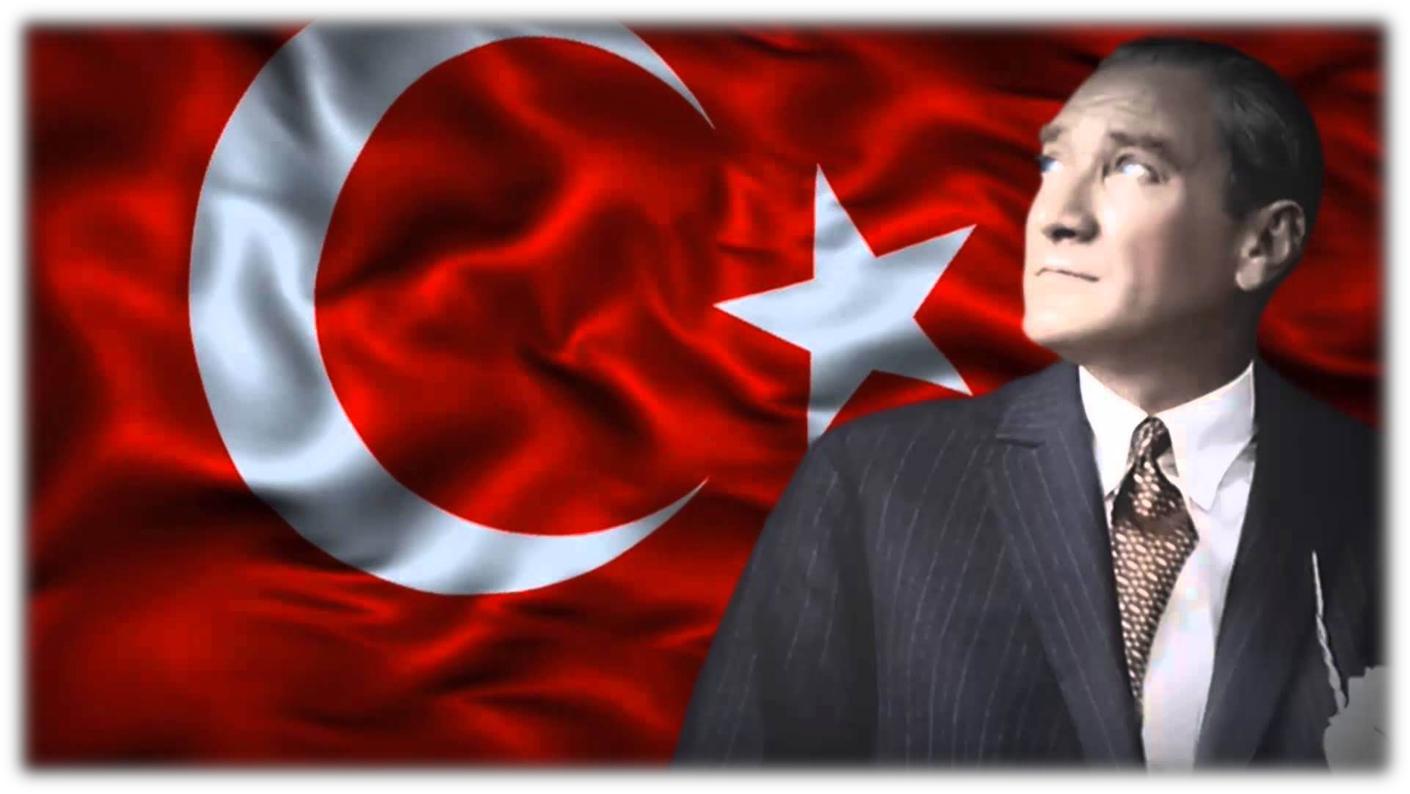 “Milli Eğitim'in gayesi; memlekete ahlâklı, karakterli, cumhuriyetçi, inkılâpçı, olumlu, atılgan, başladığı işleri başarabilecek kabiliyette, dürüst, düşünceli, iradeli, hayatta rastlayacağı engelleri aşmaya kudretli, karakter sahibi genç yetiştirmektir. Bunun için de öğretim programları ve sistemleri ona göre düzenlenmelidir. (1923)”Mustafa KemalATATÜRK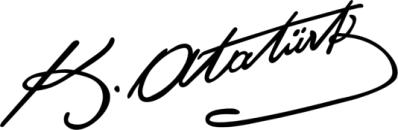 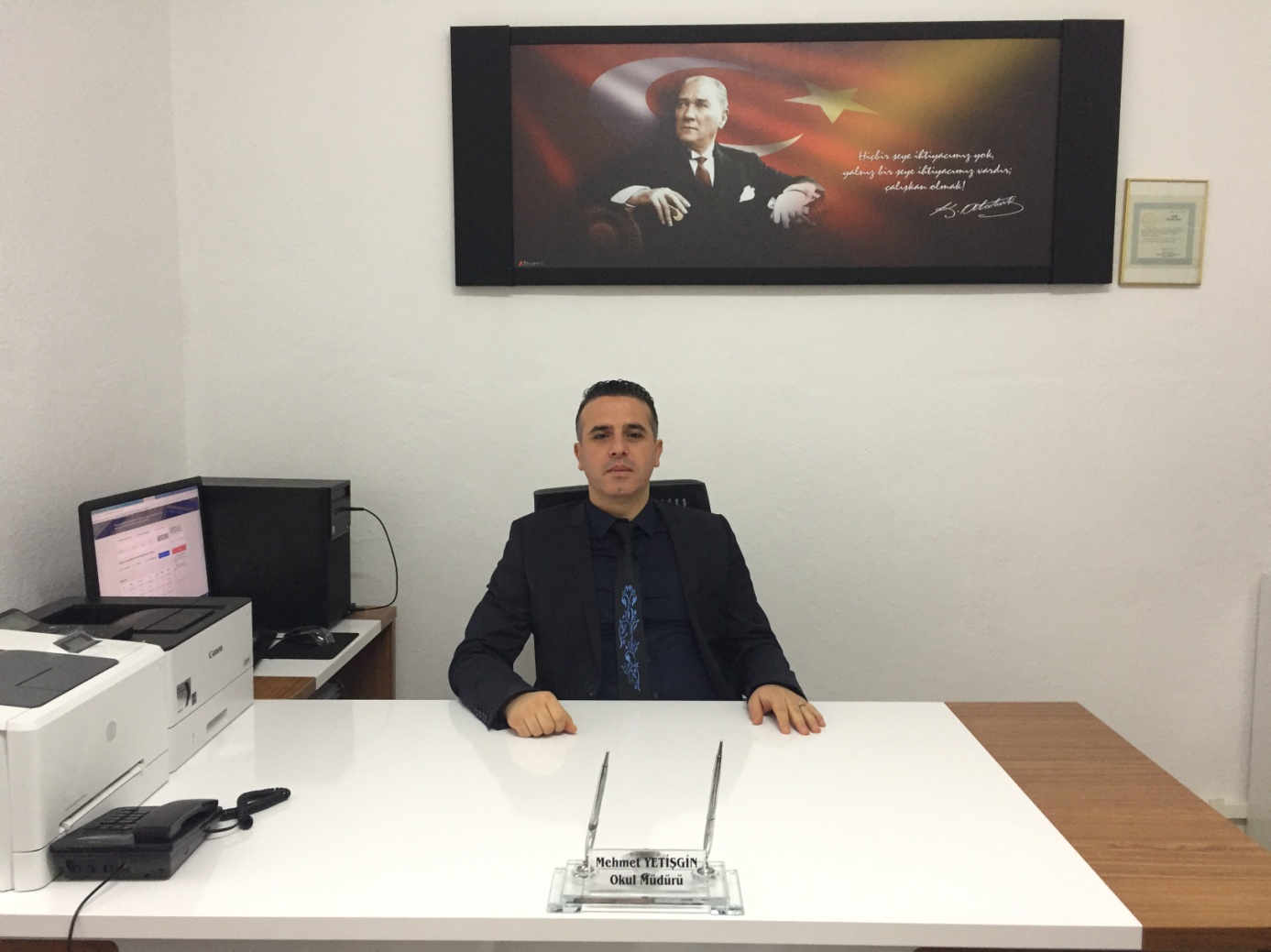 SunuşGazi İlkokulu Eskişehir’in eski ve köklü eğitim kurumlarından birisidir.1959-1960 Eğitim Öğretim yılından bu yana okulumuzun bulunduğu binada eğitim öğretim hizmeti vererek insan kaynağımızın yetişmesinde katkı sağlamaktadır . Okulumuz geçmişle gelecek arasında bir köprü kurmuştur. Küreselleşen dünyada milletlerin kimliklerini kaybetmemelerinde, değerlere, kültüre ve anadile verilen önem her geçen gün önem kazanmaktadır.Bu bağlamda okulumuzda akademik başarıya olduğu kadar değerler eğitimine , öğrencilerimizin sosyal ve kültürel beceriler kazanmasına ve Türkçeyi etkili ve güzel kullanmalarına da önem verilmektedir.Öğrencilerimizin mezun olduktan sonra topluma faydalı bireyler olarak yetişmelerine de önem verilmektedir.yüzyılda devletlerin gelişmişlik düzeyinin belirlenmesinde Nitelikli insan kaynağının önemi her geçen gün artmaktadır. Bu kapsamda öğrencilerimizin eğitimlerinin sağlam bir temele dayanmasına önem vermekteyiz. Stratejiler kurumların yaptıkları çalışmalarda başarılı olmalarını sağlayacak temel unsurlardan biridir.5018 sayılı Kamu Mali Yönetimi ve Kontrol Kanunu ile birlikte Kamu Kurumlarının, Stratejik Plan yapması zorunlu hale gelmiştir. Gazi İlkokulu olarak Milli Eğitim Bakanlığımızın 2023 Eğitim Vizyonu kapsamında, 2019-2023 yılları arası Stratejik Planımızda belirtilen amaç ve hedeflere ulaşmamızın; okulumuzun gelişimine, kurumsallaşma sürecimize ve öğrencilerimize verdiğimiz eğitim ve öğretimin kalitesinin artmasına önemli katkı sağlayacağına inanmaktayız.2019-2023 Stratejik Planımızda Milli Eğitim Bakanlığı 2023 Eğitim Vizyonu kapsamında ve Stem çalışmaları kapsamında; öğrencilerimizin teknolojik okuryazar olmalarını, Robotik kodlama, Algoritma çözme gibi alanlarda beceriler kazanmalarını hedeflemekteyiz.Stratejik planımızın başarıya ulaşmasında, belirlenen hedeflere ulaşılmasında katılım ve adanmışlık ilkesi önemli rol oynayacaktır. Bu bağlamda Stratejik Planımızın hazırlanmasında, emeği geçen katkı sağlayan başta Stratejik Planlama Ekibimiz olmak üzere herkese teşekkür ederiz.Mehmet YETİŞGİN                                                                                                Okul    Müdürüİçindekiler5018 Sayılı Kamu Mali Yönetimi ve Kontrol Kanunu ile kamu kaynaklarının dahaetkili ve verimli bir şekilde kullanılması, hesap verebilir ve saydam bir yönetimanlayışının oluşması hedeflenmektedir.	72019-2023 dönemi stratejik planının hazırlanması sürecinin temel aşamaları; kurul veekiplerin oluşturulması, çalışma takviminin hazırlanması, uygulanacak yöntemlerinve yapılacak çalışmaların belirlenmesi şeklindedir.	7PLAN HAZIRLIK SÜRECİ	7Stratejik Plan Üst Kurulu	8Stratejik Plan Ekibi	8Durum analizi bölümünde okulumuzun mevcut durumu ortaya konularakneredeyiz sorusuna yanıt bulunmaya çalışılmıştır. Bu kapsamda okulumuzun kısatanıtımı, okul künyesi ve temel istatistikleri, paydaş analizi ve görüşleri ileokulumuzun Güçlü Zayıf Fırsat ve Tehditlerinin (GZFT) ele alındığı analize yerverilmiştir.	9Okulun Kısa Tanıtımı	9Çalışan Bilgileri	11Okulumuz Bina ve Alanları	12Sınıf ve Öğrenci Bilgileri	13Donanım ve Teknolojik Kaynaklarımız	13Gelir ve Gider Bilgisi	14Paydaş Analizi	14Öğrenci Anketi Sonuçları:	15Öğretmen Anketi Sonuçları:	17Veli Anketi Sonuçları:	19GZFT (Güçlü, Zayıf, Fırsat, Tehdit) Analizi	21İçsel Faktörler	22Dışsal Faktörler	24Gelişim ve Sorun Alanları	25Gelişim ve Sorun Alanlarımız	26MİSYON, VİZYON VE TEMEL DEĞERLER	27MİSYONUMUZ	28“Zengin geçmişinden aldığı güçle araştırmacı, bilgiye ulaşan, sorun çözme becerisine sahip, etik değerleri özümsemiş, sorumluluk sahibi mutlu ve başarılıbireyler.”	28VİZYONUMUZ	28“ Eğitim - öğretimde kalite, güven , sevgi ve saygının odağı olmak.”	28TEMEL DEĞERLERİMİZ	28Önce insan, .............................................................................................................. 28Karşılıklı saygı, güven ve dürüstlük, ................................................................ 28	Fikirlerinin demokratik bir şekilde ifade edebilme	28	Kültürel ve Sanatsal Duyarlılık ile Sportif Beceri	28Kültür öğelerine bağlılık, .................................................................................... 28Şikayet yerine çözüm üretmek, ........................................................................... 28Sabırlı, hoşgörülü ve kararlılık, .......................................................................... 28Eğitimde süreklilik anlayışı, ............................................................................... 28Bireysel farkları dikkate almak, ......................................................................... 28Kendisiyle ve çevresi ile barışık olmak, ........................................................... 28Araştırmacı ve sorgulayıcı bireyler yetiştirmek, ............................................. 28TEMA I: EĞİTİM VE ÖĞRETİME ERİŞİM	29Stratejik Amaç 1:	29Performans Göstergeleri	30TEMA II: EĞİTİM VE ÖĞRETİMDE KALİTENİN ARTIRILMASI	32Stratejik Amaç 2:	32Stratejik Hedef 2.1. Öğrenme kazanımlarını takip eden ve velileri de sürecedâhil eden bir yönetim anlayışı ile öğrencilerimizin akademik başarıları vesosyal faaliyetlere etkin katılımı artırılacaktır.	32Performans Göstergeleri	32Stratejik Hedef 2.2. Etkin bir rehberlik anlayışıyla, öğrencilerimizi ilgi vebecerileriyle orantılı bir şekilde üst öğrenime veya istihdama hazır hale getirendaha kaliteli bir kurum yapısına geçilecektir.	34Performans Göstergeleri	34TEMA III: KURUMSAL KAPASİTE	36Stratejik Amaç 3:	36Eğitim ve öğretim faaliyetlerinin daha nitelikli olarak verilebilmesi içinokulumuzun kurumsal kapasitesi güçlendirilecektir.	36Stratejik Hedef 3.1. Okulumuzun fiziki, teknolojik ve beşeri kaynaklarını,değişen ve gelişen koşullara uygun hale getirerek güçlendirmek.	36Performans Göstergeleri	36Stratejik Hedef 3.2. Eğitim ve öğretim hizmetlerinin etkin sunumunu sağlamak için; yönetici, öğretmen ve diğer personelin kişisel ve mesleki becerilerini geliştirerek hakkaniyetli bir şekilde ödüllendirilmesi sağlanacaktır.38Performans Göstergeleri	38I. BÖLÜMGiriş ve PlanHazırlık SüreciGİRİŞ5018 Sayılı Kamu Mali Yönetimi ve Kontrol Kanunu ile kamu kaynaklarının daha etkili ve verimli bir şekilde kullanılması, hesap verebilir ve saydam bir yönetim anlayışının oluşması hedeflenmektedir.2019-2023 dönemi stratejik planının hazırlanması sürecinin temel aşamaları; kurul ve ekiplerin oluşturulması, çalışma takviminin hazırlanması, uygulanacak yöntemlerin ve yapılacak çalışmaların belirlenmesi şeklindedir.PLAN HAZIRLIK SÜRECİOkulumuzun 2019-2023 dönemlerini kapsayan stratejik plan hazırlık aşaması, üst kurul ve stratejik plan ekibinin oluşturulması ile başlamıştır. Ekip üyeleri bir araya gelerek çalışma takvimini oluşturulmuş, görev dağılımı yapılmıştır. Okulun 2015-2019 Stratejik Planda yer alan amaçlar, hedefler, göstergeler ve faaliyetler incelenmiş ve değerlendirilmiştir. Eğitim Vizyonu 2023, mevzuat, üst politika belgeleri, paydaş, PESTLE, GZFT ve kuruluş içi analizlerinden elde edilen veriler ışığında eğitim ve öğretim sistemine ilişkin sorun ve gelişim alanları ile eğitime ilişkin öneriler tespit edilmiştir.Planlama sürecine aktif katılımını sağlamak üzere paydaş anketi, toplantı ve görüşmeler yapılmıştır. Geleceğe yönelim bölümüne geçilerek okulumuzun amaç, hedef, gösterge ve eylemleri belirlenmiştir. Çalışmaları yürüten ekip ve kurul bilgileri altta verilmiştir.Stratejik Plan Üst KuruluTablo 1: Stratejik Plan Üst Kurulu ve Stratejik Ekip BilgileriStratejik Plan Üst Kurul Bilgileri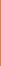 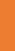 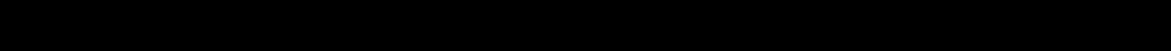 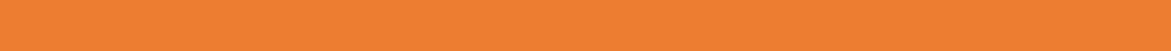 BÖLÜMDurum AnaliziDURUM ANALİZİDurum analizi bölümünde okulumuzun mevcut durumu ortaya konularak neredeyiz sorusuna yanıt bulunmaya çalışılmıştır. Bu kapsamda okulumuzun kısa tanıtımı, okul künyesi ve temel istatistikleri, paydaş analizi ve görüşleri ile okulumuzun Güçlü Zayıf Fırsat ve Tehditlerinin (GZFT) ele alındığı analize yer verilmiştir.Okulun Kısa TanıtımıGAZİ İLKOKULU’NUN TARİHÇESİGazi İlkokulu , 1916 yılında, Köprübaşı Mevkiinde Askeri Orduevi’nin arkasında; PAFTA : 51-ADA :630 – PARSEL : 5’te ahşap bir binada MEKTEB-İ SULTANİ’nin İLK KISMI olarak eğitim öğretime açılmıştır.1923-1927 yılları arasında MEKTEB-İ SULTANİ’nin İLK MEKTEBİ olarak eğitim öğretime devam etmiştir.1927 yılında ARİFİYE MEKTEBİ olarak adı değiştirilmiştir.1931 yılında da GAZİ MUSTAFA KEMAL İLK MEKTEBİ adı verilmiştir.1933 yılında ATATÜRK’ÜN ESKİŞEHİR’E ziyaretleri sırasında, okula da ziyarette bulunurlar. Günün nöbetçi öğretmeni Emine öğretmen’e “Okulumuzun adı nedir.? “ sorusunu sorunca Emine öğretmen : “ GAZİ MUSTAFA KEMAL İLK MEKTEBİ” deyince , ATATÜRK; “ çok uzun, GAZİ’den sonra gelen kelimeleri siliniz!” emrini vermişlerdir. Böylece 1933 yılının son aylarında okulumuzun bu günkü GAZİ adını ATATÜRK tespit etmiştir.1958 yılında ESKİŞEHİR Orduevi’nin yapılması ile okulun bu ahşap binası yıkılmıştır.Bu bina yıkılınca okul binası Ömerağa Mahallesi Çağlayan Sokak ta MESTAN ZADE isimli bir kişi tarafından bağışlanan ve cami yeri olarak ayrılan arsaya Mahalle Muhtarlığı çevresindeki camilerin yakın olduğu gerekçesi ile okul yapılması isteğinde bulunmuş. Bu küçük arsaya 1959 yılında 5 derslikli tek katlı okul binası yapılmış ve GAZİ İLKOKULU adı ile 1959/1960 dönemi eğitim öğretime açılmıştır.Okul bahçesinin bulunmayışı nedeniyle, 1975 yılında üç ev ve iki arsa istimlak edilerek bu günkü oyun bahçesi okul kazandırılmıştır.1978 / 1979 eğitim öğretim yılında bahçenin ihata duvarı yapılmıştır. 1979 Dünya Çocuk Yılı nedeniyle de bahçe oyun araçlarıyla donatılarak düzenli hale getirilmiştir.1979 yılında, okul binasının yetersiz olması nedeniyle ikinci kat ilavesi yapılmıştır.1994 yılında Hizmetli Lojmanı, kalorifer dairesi inşa edilerek, kalorifer tesisatı yaptırılmış ve okulun kaloriferle ısınması sağlanmıştır.1997 / 1998 Eğitim Öğretim yılından itibaren zorunlu ilköğretim uygulaması başlaması ile okulumuzun adı da GAZİ İLKÖĞRETİM OKULU olarak değiştirilmiştir.Halen okulumuzda 11 derslik, 2 idare odası,1 öğretmenler odası, 1 kitaplık, 2 öğretmen, 2 öğrenci tuvaleti,1 hizmetli odası, 1araç – gereç adası mevcuttur.2012/2013 Eğitim - Öğretim yılı itibariyle okulumuzun adı “Gazi İlkokulu” olarak değişmiştir.2012-2013 Eğitim öğretim yılından itibaren 4+4+4 eğitim sistemine geçilmiştir.Tablo 2: Okul KünyesiÇalışan BilgileriOkulumuzun çalışanlarına ilişkin bilgiler altta yer alan tabloda belirtilmiştir.Tablo 3: Çalışan Bilgileri TablosuOkulumuz Bina ve AlanlarıOkulumuzun binası ile açık ve kapalı alanlarına ilişkin temel bilgiler Tablo 4’de yer almaktadır.Tablo 4: Okul Yerleşkesine İlişkin BilgilerSınıf ve Öğrenci BilgileriOkulumuzda yer alan sınıflar ve bu sınıflarda öğrenim gören öğrenci sayıları alttaki tabloda yer almaktadır.Tablo 5: Öğrenci SayılarıDonanım ve Teknolojik KaynaklarımızTeknolojik kaynaklar başta olmak üzere okulumuzda bulunan çalışır durumdaki donanım malzemelerine ilişkin bilgilere tabloda yer verilmiştir.Tablo 6: Teknolojik Kaynaklar TablosuGelir ve Gider BilgisiOkulumuzun  genel	bütçe	ödenekleri,	okul	aile  birliği	gelirleri  ve	diğerkatkılarda dâhil olmak üzere gelir ve giderlerine ilişkin son iki yıl gerçekleşmebilgileri alttaki tabloda verilmiştir.Tablo 7: Gelir/Gider Bilgisi tablosuPaydaş AnaliziKurumumuzun temel paydaşları öğrenci, veli ve öğretmen olmakla birlikte eğitimin dışsal etkisi nedeniyle okul çevresinde etkileşim içinde olunan geniş bir paydaş kitlesi bulunmaktadır. Paydaşlarımızın görüşleri anket, toplantı, dilek ve istek kutuları, elektronik ortamda iletilen önerilerde dâhil olmak üzere çeşitli yöntemlerle sürekli olarak alınmaktadır.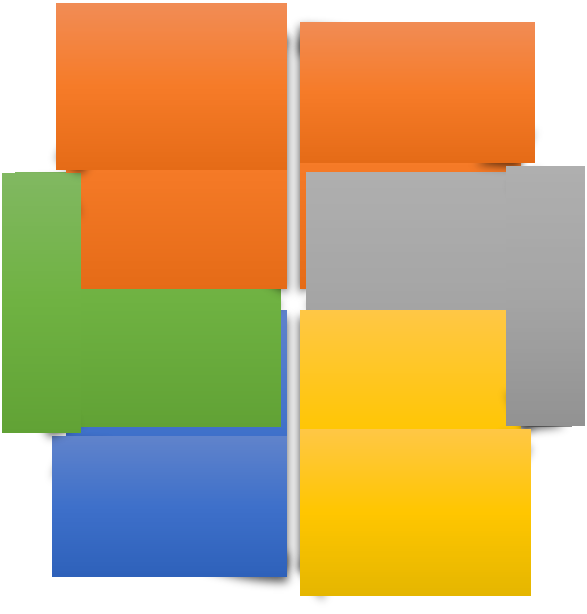 Paydaş anketlerine ilişkin ortaya çıkan temel sonuçlara altta yer verilmiştir :Öğrenci Anketi Sonuçları:Okulumuzda toplam 305 öğrenci öğrenim görmektedir. Örneklem seçim yöntemine göre seçilmiş toplam 70 öğrenciye uygulanan anket sonuçları aşağıda yer almaktadır.Şekil 1: Öğrencilerin Ulaşılabilirlik Düzeyi“Öğretmenlerimle ihtiyaç duyduğumda rahatlıkla görüşebilirim” sorusuna ankete katılan öğrencilerin %86.25 Tamamen Katılıyorum, %6.25 Katılıyorum, %3.75 Karasızım, %2.5’i Katılmıyorum, %1.25’i Hiç Katılmıyorum yönünde görüş belirtmişlerdir.Şekil 2: Okul Rehberlik Servisine Ulaşılabilirlik Düzeyi“Okulun rehberlik servisinden yeterince yararlanabiliyorum.” sorusuna ankete katılan öğrencilerin %69.86 Tamamen Katılıyorum, %21.92 Katılıyorum, %4.11’sı Karasızım, %2.74’i Katılmıyorum, %1.37’i Hiç Katılmıyorum yönünde görüş belirtmişlerdir.Şekil 3: Kendimi Okulda Güvende Hissetme Düzeyi“Okulda kendimi güvende hissediyorum.” sorusuna ankete katılan öğrencilerin %89’u Tamamen Katılıyorum, %8’i Katılıyorum, %3’ü Karasızım, %0’i Katılmıyorum, %0’ı Hiç Katılmıyorum yönünde görüş belirtmişlerdir.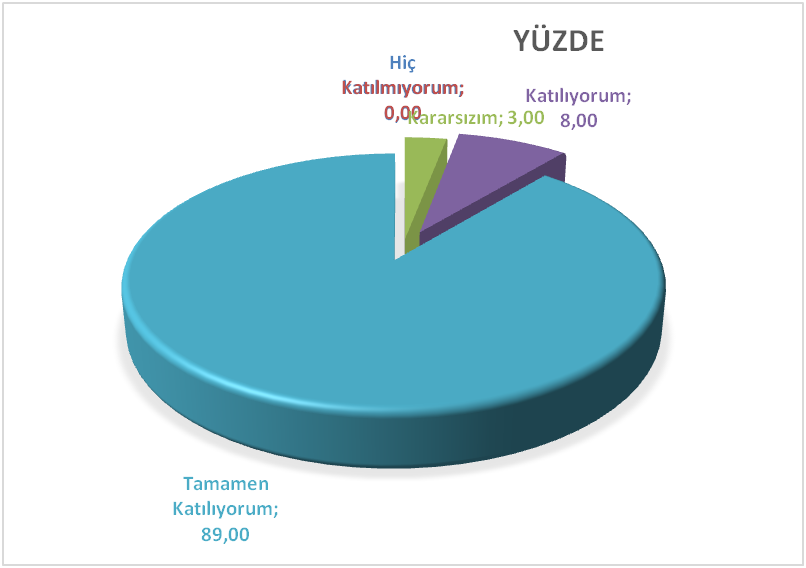 Öğretmen Anketi Sonuçları:Okulumuzda görev yapmakta olan toplam 18 öğretmenin tamamına uygulanan anket sonuçları aşağıda yer almaktadır.Şekil 4: Katılımcı Karar Alma Seviyesi“Okulumuzda alınan kararlar, çalışanların katılımıyla alınır” sorusuna anket çalışmasına katılan 19 öğretmenlerimizin %84,21’sı Tamamen Katılıyorum, %10,53 Katılıyorum, %5,52 Karasızım, %0’i Katılmıyorum, % 0’ı Hiç Katılmıyorum yönünde görüş belirtmişlerdir.Şekil 5: Her türlü ödüllendirmede adil olma, tarafsızlık ve objektiflik esastır.“Her türlü ödüllendirmede adil olma,tarafsızlık ve objektiflik esastır.” sorusuna anket çalışmasına katılan 19 öğretmenlerimizin %89,47’sı Tamamen Katılıyorum, %10,53’si Katılıyorum, %0’ı Karasızım, %0’ı Katılmıyorum, % 0 Hiç Katılmıyorum yönünde görüş belirtmişlerdir.Şekil 6: Öğretmenler Arasında Ayrım Yapılmamaktadır Seviyesi“Okulda öğretmenler arasında ayrım yapılmamaktadır.” sorusuna anket çalışmasına katılan 18 öğretmenlerimizin %94.74’ü Tamamen Katılıyorum, %5,26’ı Katılıyorum, %0’sı Karasızım, %0’ı Katılmıyorum, % 0’ı Hiç Katılmıyorum yönünde görüş belirtmişlerdir.Veli Anketi Sonuçları:200 veli içerisin de örneklem seçimi yöntemine göre 70 kişi seçilmiştir. Okulumuzda öğrenim gören öğrencilerin velilerine yönelik gerçekleştirilmiş olan anket çalışması sonuçları aşağıdaki gibidir.Şekil 7: Velilerin Ulaşabilme Seviyesi“İhtiyaç duyduğumda okul çalışanlarıyla rahatlıkla görüşebiliyorum” sorusuna ankete katılmış olan velilerin %45,71 Kesinlikle Katılıyorum, %34,28 Katılıyorum, %2,85’u Kararsız, %10’u Kısmen Katılıyorum, %7,14’ı Katılmıyorum yönünde görüş belirtmişlerdir.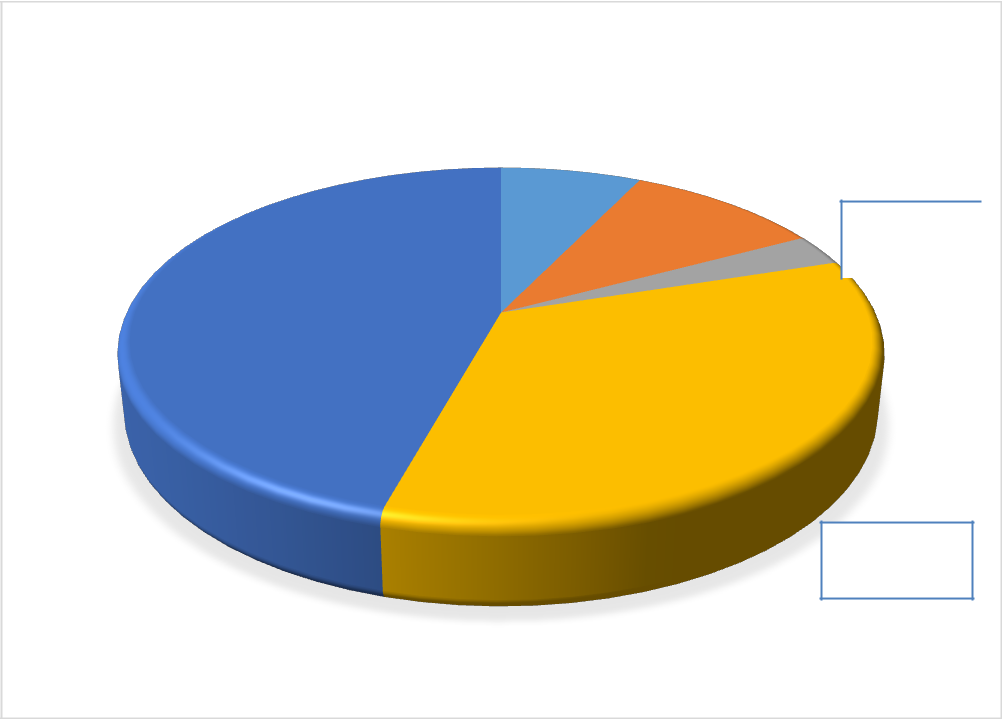 Katılıyorum34%Şekil 8: Okulunu sevdiği ve öğretmeni ile iyi anlaştığını düşünüyorum.“Okulunu sevdiği ve öğretmeni ile iyi anlaştığını düşünüyorum.” sorusuna ankete katılmış olan velilerin %42,86’i Kesinlikle Katılıyorum, %30’sı Katılıyorum, %8,5 Kararsız, %8,5 Kısmen Katılıyorum, %10 Katılmıyorum yönünde görüş belirtmişlerdir.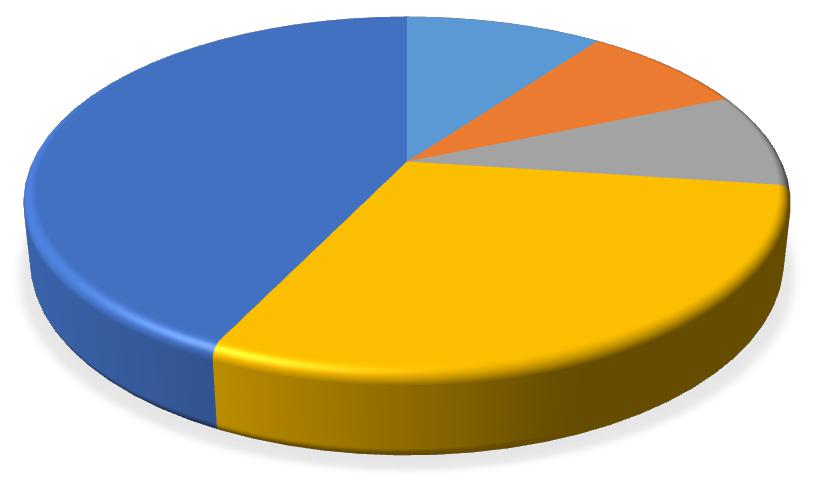 Şekil 9: Okulun Temizlik ve Bakım Seviyesi“Okul her zaman temiz ve bakımlıdır.” sorusuna ankete katılmış olan velilerin %87,14 Kesinlikle Katılıyorum, %5,71 Katılıyorum, %0 Kararsız, %4,29’u Kısmen Katılıyorum, %2,8 Katılmıyorum yönünde görüş belirtmişlerdir.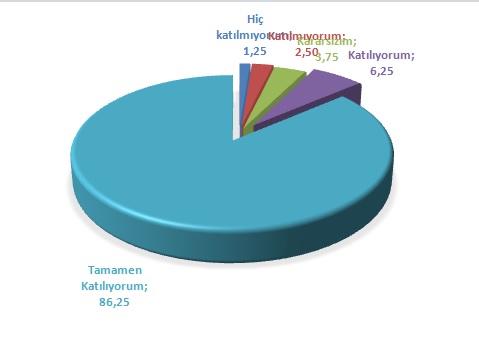 GZFT (Güçlü, Zayıf, Fırsat, Tehdit) AnaliziOkulumuzun temel istatistiklerinde verilen okul künyesi, çalışan bilgileri, binabilgileri,  teknolojik  kaynak  bilgileri  ve  gelir  gider  bilgileri  ile  paydaş  anketlerisonucunda  ortaya  çıkan  sorun  ve  gelişime  açık  alanlar  iç  ve  dış  faktör  olarakdeğerlendirilerek	GZFT	tablosunda	belirtilmiştir.	Dolayısıyla	olguyu	belirtenistatistikler	ile	algıyı	ölçen	anketlerden	çıkan	sonuçlar	tek	bir	analizdebirleştirilmiştir.Kurumun güçlü ve zayıf yönleri donanım, malzeme, çalışan, iş yapma becerisi, kurumsal iletişim gibi çok çeşitli alanlarda kendisinden kaynaklı olan güçlülükleri ve zayıflıkları ifade etmektedir ve ayrımda temel olarak okul müdürü/müdürlüğü kapsamından bakılarak iç faktör ve dış faktör ayrımı yapılmıştır.İçsel FaktörlerGüçlü Yönler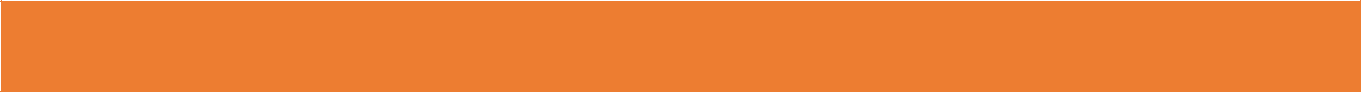 Güçlü Yönler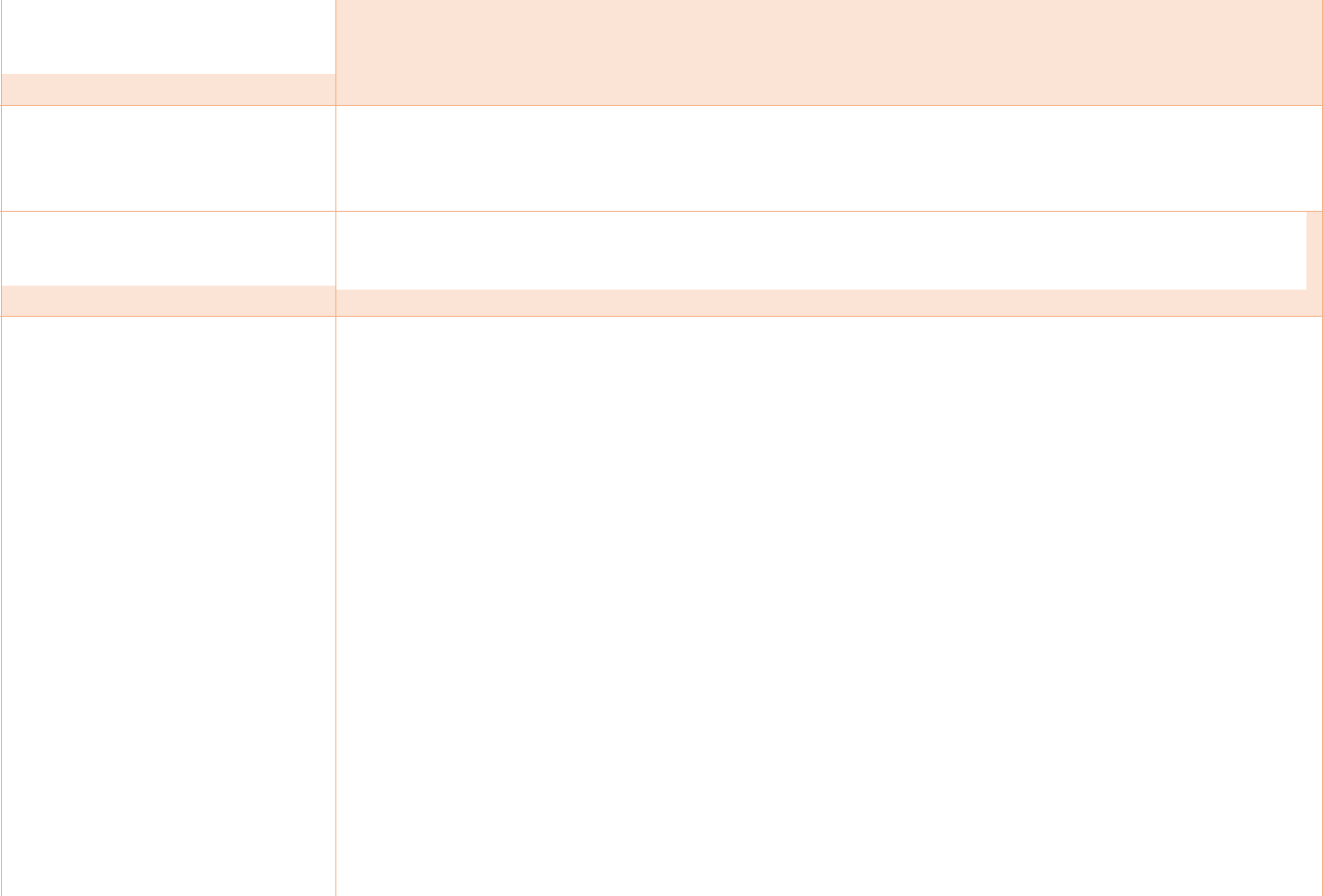  Mahalle okulu olmamız ve öğrencilerin mahalleden gelmesi Öğrenciler 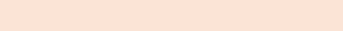 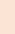 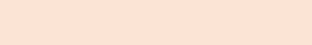 ÇalışanlarYıllardır aynı okul personeli olması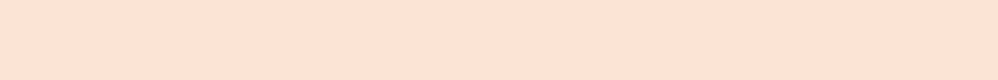  Mahalle içinde orta seviye veliler olması Veliler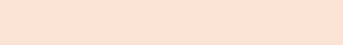 İki katlı uygun olmasıBina ve Yerleşke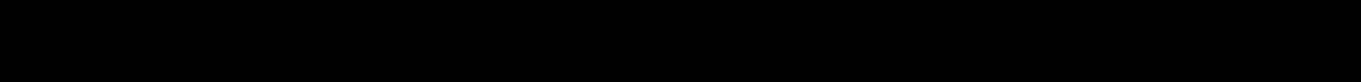 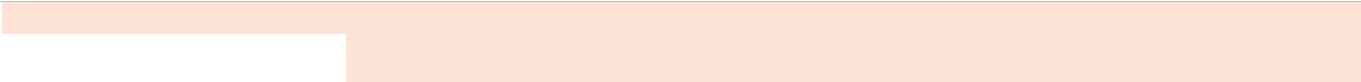 İhtiyaca cevap vermesiDonanımBütçeİhtiyaca cevap vermesi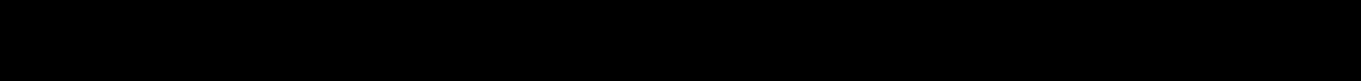 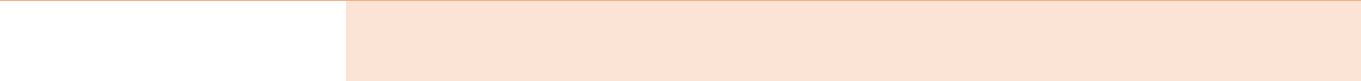 Okulun küçük olması ve yönetimin kolay olması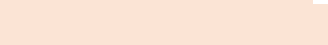 Yönetim SüreçleriSayının az olması ve yönetimin kolay olmasıİletişim SüreçleriZayıf Yönler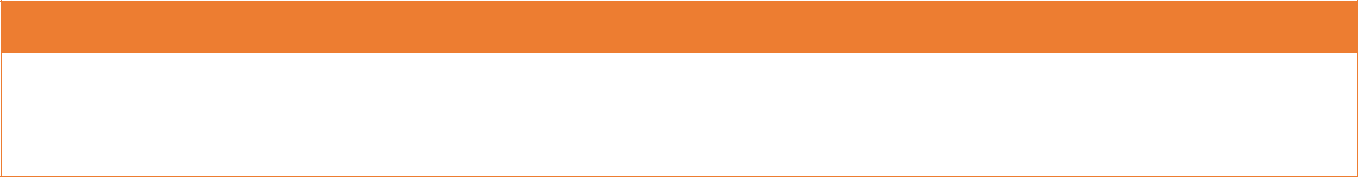 Zayıf YönlerDışsal FaktörlerFırsatlar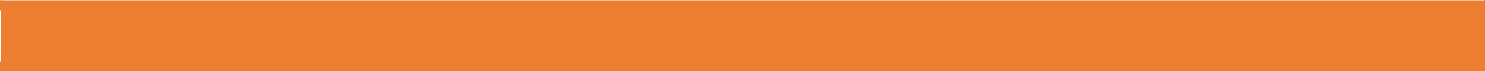 FırsatlarTehditler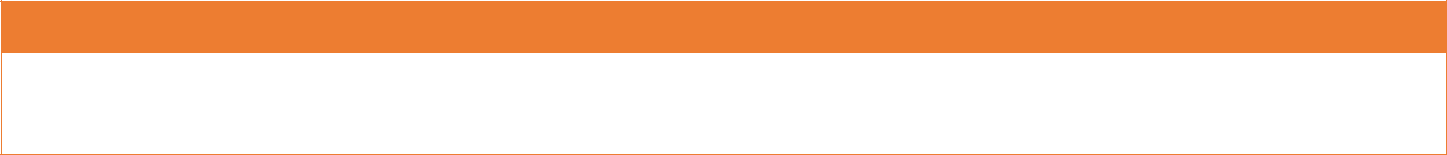 TehditlerGelişim ve Sorun AlanlarıGelişim ve sorun alanları analizi ile GZFT analizi sonucunda ortaya çıkan sonuçların planın geleceğe yönelim bölümü ile ilişkilendirilmesi ve buradan hareketle hedef, gösterge ve eylemlerin belirlenmesi sağlanmaktadır.Gelişim ve sorun alanları ayrımında eğitim ve öğretim faaliyetlerine ilişkin üç temel tema olan Eğitime Erişim, Eğitimde Kalite ve kurumsal Kapasite kullanılmıştır. Eğitime erişim, öğrencinin eğitim faaliyetine erişmesi ve tamamlamasına ilişkin süreçleri; Eğitimde kalite, öğrencinin akademik başarısı, sosyal ve bilişsel gelişimi ve istihdamı da dâhil olmak üzere eğitim ve öğretim sürecinin hayata hazırlama evresini; Kurumsal kapasite ise kurumsal yapı, kurum kültürü, donanım, bina gibi eğitim ve öğretim sürecine destek mahiyetinde olan kapasiteyi belirtmektedir.Gelişim ve sorun alanlarına ilişkin GZFT analizinden yola çıkılarak saptamalar yapılırken yukarıdaki tabloda yer alan ayrımda belirtilen temel sorun alanlarına dikkat edilmesi gerekmektedir.Gelişim ve Sorun Alanlarımız1.TEMA: EĞİTİM VE ÖĞRETİME ERİŞİM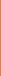 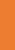 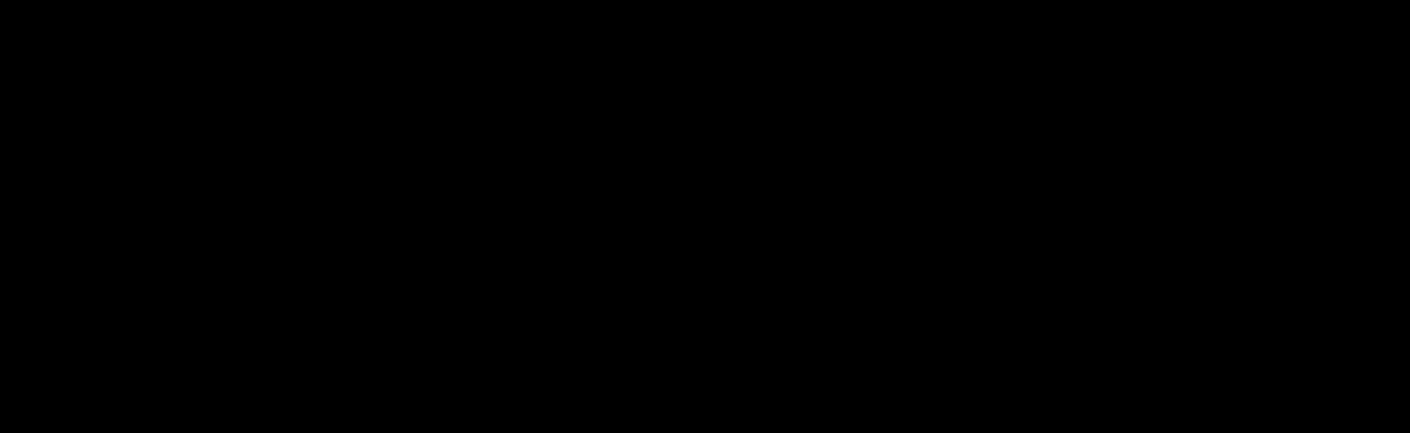 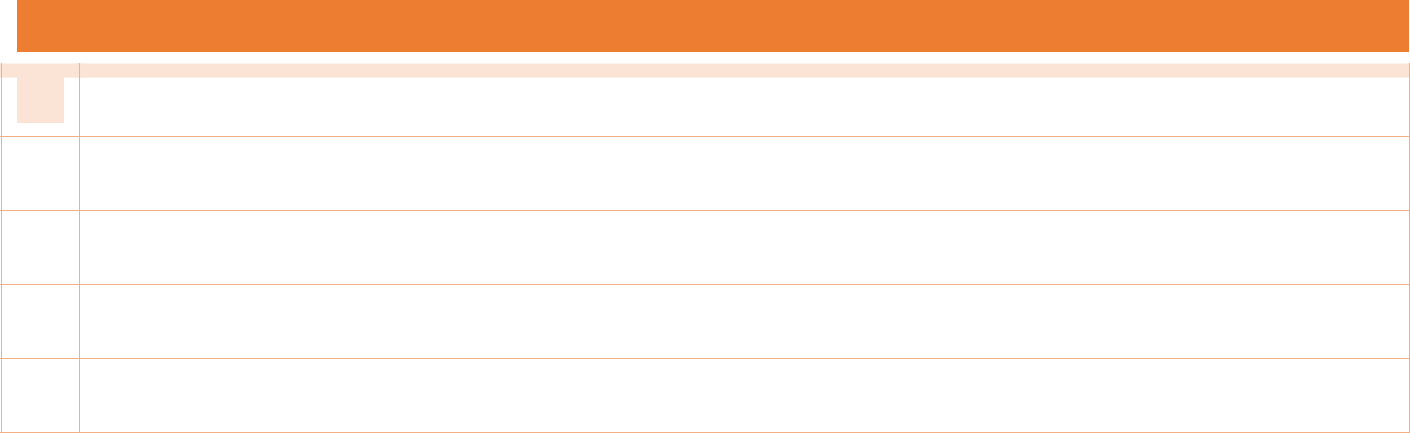  1 Kız çocukları başta olmak üzere özel politika gerektiren grupların eğitime erişimi 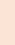 Zorunlu eğitimde devamsızlık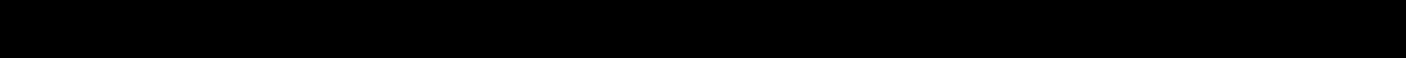 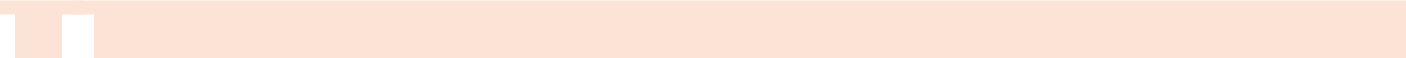  3 Özel eğitime ihtiyaç duyan bireylerin uygun eğitime erişimiOkula Uyum / Öğrencilere yönelik oryantasyon faaliyetlerinin yetersizliği.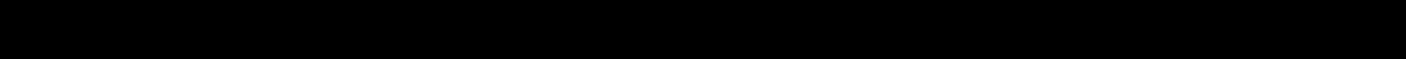 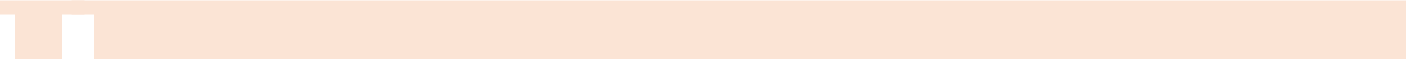  5 Yabancı Öğrenciler / Özel politika gerektiren grupların eğitime erişimi.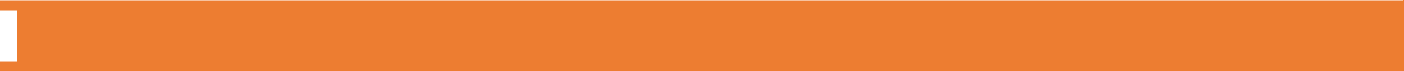 2.TEMA: EĞİTİM VE ÖĞRETİMDE KALİTE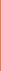 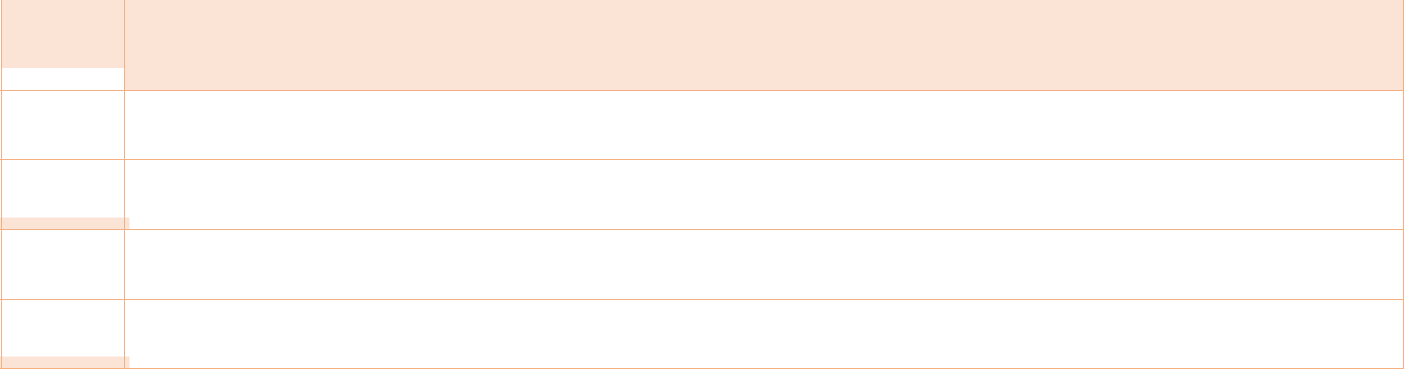 Sosyal, Kültürel ve Fiziksel Gelişim / Eğitim öğretim sürecinde sanatsal,  sportif ve kültürel faaliyetlerin yetersizliği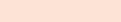 Üstün yetenekli öğrencilere yönelik eğitim ve öğretim hizmetleriOkul sağlığı ve hijyen / Okul sağlığı ve hijyen eğitimi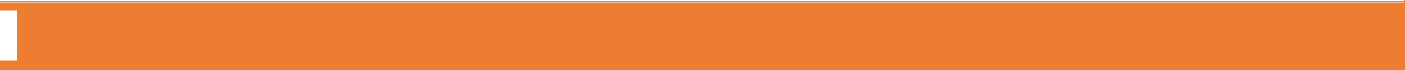 3.TEMA: KURUMSAL KAPASİTE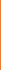 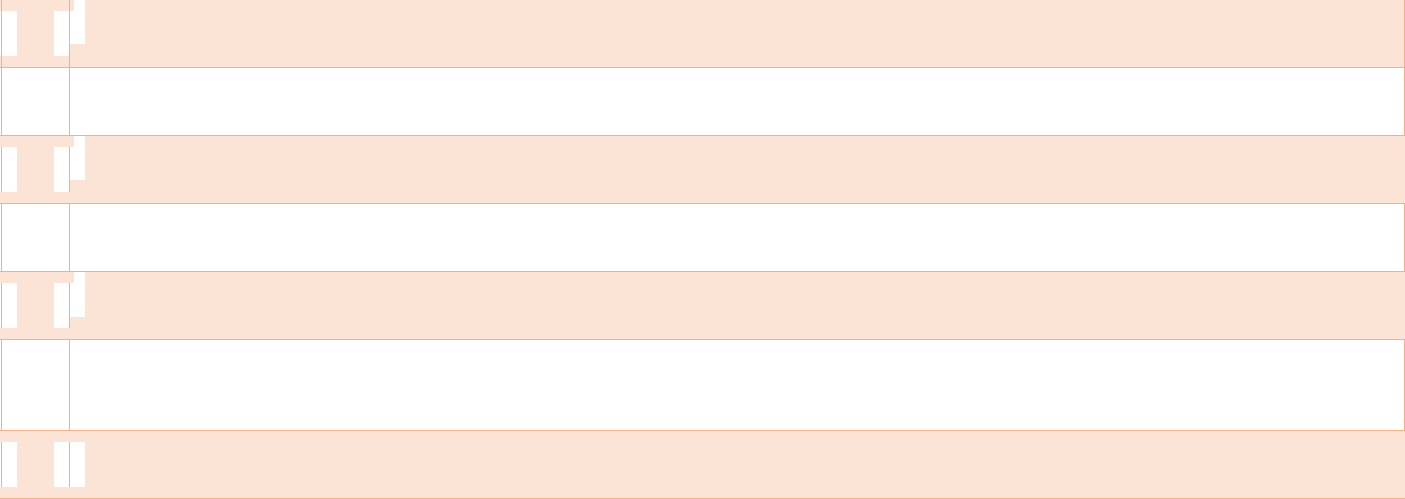  1 Çalışanların ödüllendirilmesiÇalışanların motive edilmesi 3 İdareci ve öğretmenlerin mesleki yeterliliklerinin geliştirilmesiİkili eğitim 5 Projelerin sürdürülebilirliğiKurumsal Yapı / Okul ve kurumların sosyal, kültürel, sanatsal ve sportif faaliyet alanlarının yetersizliği 7 Kurumsal Yönetim / Kurumsal aidiyet duygusunun geliştirilmemesiIII. BÖLÜMMisyon, Vizyon veTemel DeğerlerMİSYON, VİZYON VE TEMEL DEĞERLEROkul Müdürlüğümüzün Misyon, vizyon, temel ilke ve değerlerinin oluşturulması kapsamında öğretmenlerimiz, öğrencilerimiz, velilerimiz, çalışanlarımız ve diğer paydaşlarımızdan alınan görüşler, sonucunda stratejik plan hazırlama ekibi tarafından oluşturulan Misyon, Vizyon, Temel Değerler; Okulumuz üst kurulana sunulmuş ve üst kurul tarafından onaylanmıştır.MİSYONUMUZ“Zengin geçmişinden aldığı güçle araştırmacı, bilgiye ulaşan, sorun çözme becerisine sahip, etik değerleri özümsemiş, sorumluluk sahibi mutlu ve başarılı bireyler.”VİZYONUMUZ“ Eğitim - öğretimde kalite, güven , sevgi ve saygının odağı olmak.”TEMEL DEĞERLERİMİZÖnce insan,Karşılıklı saygı, güven ve dürüstlük,Fikirlerinin demokratik bir şekilde ifade edebilmeKültürel ve Sanatsal Duyarlılık ile Sportif BeceriKültür öğelerine bağlılık,Şikayet yerine çözüm üretmek,Sabırlı, hoşgörülü ve kararlılık,Eğitimde süreklilik anlayışı,Bireysel farkları dikkate almak,Kendisiyle ve çevresi ile barışık olmak,Araştırmacı ve sorgulayıcı bireyler yetiştirmek,IV. BÖLÜMAmaç-Hedef veEylemlerAMAÇ, HEDEF VE EYLEMLERTEMA I: EĞİTİM VE ÖĞRETİME ERİŞİMEğitim ve öğretime erişim okullaşma ve okul terki, devam ve devamsızlık, okula uyum ve oryantasyon, özel eğitime ihtiyaç duyan bireylerin eğitime erişimi, yabancı öğrencilerin eğitime erişimi ve hayat boyu öğrenme kapsamında yürütülen faaliyetlerin ele alındığı temadır.Stratejik Amaç 1:Kayıt bölgemizde yer alan çocukların okullaşma oranlarını artıran, öğrencilerin uyum ve devamsızlık sorunlarını gideren etkin bir yönetim yapısı kurulacaktır.Stratejik Hedef 1.1. Kayıt bölgemizde yer alan çocukların okullaşma oranları artırılacak ve öğrencilerin uyum ve devamsızlık sorunları da giderilecektir.Performans GöstergeleriTEMA II: EĞİTİM VE ÖĞRETİMDE KALİTENİN ARTIRILMASIEğitim ve öğretimde kalitenin artırılması başlığı esas olarak eğitim ve öğretim faaliyetinin hayata hazırlama işlevinde yapılacak çalışmaları kapsamaktadır.Bu tema altında akademik başarı, sınav kaygıları, sınıfta kalma, ders başarıları ve kazanımları, disiplin sorunları, öğrencilerin bilimsel, sanatsal, kültürel ve sportif faaliyetleri ile istihdam ve meslek edindirmeye yönelik rehberlik ve diğer mesleki faaliyetler yer almaktadır.Stratejik Amaç 2:Öğrencilerimizin gelişmiş dünyaya uyum sağlayacak şekilde donanımlı bireyler olabilmesi için eğitim ve öğretimde kalite artırılacaktır.Stratejik Hedef 2.1.	Öğrenme kazanımlarını takip eden ve velileri de sürece dâhileden bir yönetim anlayışı ile öğrencilerimizin akademik başarıları ve sosyal faaliyetlere etkin katılımı artırılacaktır.Performans GöstergeleriEylemlerStratejik Hedef 2.2. Etkin bir rehberlik anlayışıyla, öğrencilerimizi ilgi ve becerileriyle orantılı bir şekilde üst öğrenime veya istihdama hazır hale getiren daha kaliteli bir kurum yapısına geçilecektir.Performans GöstergeleriEylemlerTEMA III: KURUMSAL KAPASİTEStratejik Amaç 3:Eğitim ve öğretim faaliyetlerinin daha nitelikli olarak verilebilmesi için okulumuzun kurumsal kapasitesi güçlendirilecektir.Stratejik Hedef 3.1. Okulumuzun fiziki, teknolojik ve beşeri kaynaklarını, değişen ve gelişen koşullara uygun hale getirerek güçlendirmek.Performans GöstergeleriEylemlerStratejik Hedef 3.2. Eğitim ve öğretim hizmetlerinin etkin sunumunu sağlamak için; yönetici, öğretmen ve diğer personelin kişisel ve mesleki becerilerini geliştirerek hakkaniyetli bir şekilde ödüllendirilmesi sağlanacaktır.Performans GöstergeleriEylemlerV.BÖLÜMMaliyetlendirmeMALİYETLENDİRMETablo 8: 2019-2023 Stratejik Planı Faaliyet/Proje Maliyetlendirme TablosuVI. BÖLÜMİzleme veDeğerlendirmeİzleme ve DeğerlendirmeOkulumuz Stratejik Planı izleme ve değerlendirme çalışmalarında 5 yıllık Stratejik Planın izlenmesi ve 1 yıllık gelişim planın izlenmesi olarak ikili bir ayrıma gidilecektir.Stratejik planın izlenmesinde 6 aylık dönemlerde izleme yapılacak denetim birimleri, il ve ilçe millî eğitim müdürlüğü ve Bakanlık denetim ve kontrollerine hazır halde tutulacaktır. Yıllık planın uygulanmasında yürütme ekipleri ve eylem sorumlularıyla aylık ilerleme toplantıları yapılacaktır. Toplantıda bir önceki ayda yapılanlarAdı SoyadıUnvanıAdı SoyadıUnvanıMehmet YETİŞGİNMehmet YETİŞGİNOkul MüdürüOkul MüdürüMurat SÖNMEZMüdür YardımcısıMurat SÖNMEZMüdür YardımcısıAkın GEÇİCİAkın GEÇİCİSınıf ÖğretmeniSınıf ÖğretmeniArzu ALTINOkul Aile Birliği BaşkanıArzu ALTINOkul Aile Birliği BaşkanıFatma ÖZMENFatma ÖZMENOkul Aile Birliği ÜyesiOkul Aile Birliği ÜyesiStratejik Plan EkibiStratejik Plan EkibiStratejik Plan Ekip BilgileriAdı SoyadıUnvanıMurat SÖNMEZMurat SÖNMEZMüdür YardımcısıMüdür YardımcısıSeher GÖKÇERehber ÖğretmenAkın GEÇİCİAkın GEÇİCİSınıf ÖğretmeniSınıf ÖğretmeniBurcu KALAYSınıf ÖğretmeniDuygu YILMAZDuygu YILMAZSınıf ÖğretmeniSınıf ÖğretmeniArzu ALTINArzu ALTINVeliVeliFatma ÖZMENFatma ÖZMENVeliVeliRukiye YAKANRukiye YAKANVeliVeliZekiye GÜLERZekiye GÜLERVeliVeliİli: Eskişehirİli: Eskişehirİli: Eskişehirİli: Eskişehirİlçesi: Tepebaşıİlçesi: Tepebaşıİlçesi: Tepebaşıİlçesi: Tepebaşıİlçesi: Tepebaşıİli: Eskişehirİli: Eskişehirİli: Eskişehirİli: Eskişehirİlçesi: Tepebaşıİlçesi: Tepebaşıİlçesi: Tepebaşıİlçesi: Tepebaşıİlçesi: TepebaşıÖmerağa mh.Çağlayan sk.No:12Ömerağa mh.Çağlayan sk.No:12Ömerağa mh.Çağlayan sk.No:12Ömerağa mh.Çağlayan sk.No:12Ömerağa mh.Çağlayan sk.No:12Ömerağa mh.Çağlayan sk.No:12Ömerağa mh.Çağlayan sk.No:12Coğrafi Konum (link):Coğrafi Konum (link):Coğrafi Konum (link):0Adres:Tepebaşı/ ESKİŞEHİRTepebaşı/ ESKİŞEHİRTepebaşı/ ESKİŞEHİRTepebaşı/ ESKİŞEHİRTepebaşı/ ESKİŞEHİRTepebaşı/ ESKİŞEHİRCoğrafi Konum (link):Coğrafi Konum (link):Coğrafi Konum (link):Adres:Tepebaşı/ ESKİŞEHİRTepebaşı/ ESKİŞEHİRTepebaşı/ ESKİŞEHİRTepebaşı/ ESKİŞEHİRTepebaşı/ ESKİŞEHİRTepebaşı/ ESKİŞEHİRCoğrafi Konum (link):Coğrafi Konum (link):Coğrafi Konum (link):Adres:Tepebaşı/ ESKİŞEHİRTepebaşı/ ESKİŞEHİRTepebaşı/ ESKİŞEHİRTepebaşı/ ESKİŞEHİRTepebaşı/ ESKİŞEHİRTepebaşı/ ESKİŞEHİRCoğrafi Konum (link):Coğrafi Konum (link):Coğrafi Konum (link):TelefonTelefonTelefon0222322200002223222000022232220000222322200002223222000Faks Numarası:Faks Numarası:Faks Numarası:Faks Numarası:0 222 32130040 222 32130040 222 32130040 222 3213004Numarası:Numarası:Numarası:0222322200002223222000022232220000222322200002223222000Faks Numarası:Faks Numarası:Faks Numarası:Faks Numarası:0 222 32130040 222 32130040 222 32130040 222 3213004Numarası:Numarası:Numarası:e- PostaAdresi:707692@meb.k12.tr707692@meb.k12.tr707692@meb.k12.tr707692@meb.k12.tr707692@meb.k12.tr707692@meb.k12.trWeb sayfası adresi:Web sayfası adresi:Web sayfası adresi:www.gaziio.meb.k12.trwww.gaziio.meb.k12.trwww.gaziio.meb.k12.trwww.gaziio.meb.k12.trAdresi:707692@meb.k12.tr707692@meb.k12.tr707692@meb.k12.tr707692@meb.k12.tr707692@meb.k12.tr707692@meb.k12.trWeb sayfası adresi:Web sayfası adresi:Web sayfası adresi:www.gaziio.meb.k12.trwww.gaziio.meb.k12.trwww.gaziio.meb.k12.trwww.gaziio.meb.k12.trKurumKurumKurum707692707692Öğretim Şekli:Öğretim Şekli:Öğretim Şekli:Öğretim Şekli:Tam GünKodu:Kodu:Kodu:707692707692Öğretim Şekli:Öğretim Şekli:Öğretim Şekli:Öğretim Şekli:Tam GünOkulun Hizmete Giriş Tarihi: 1959Okulun Hizmete Giriş Tarihi: 1959Okulun Hizmete Giriş Tarihi: 1959Okulun Hizmete Giriş Tarihi: 1959Okulun Hizmete Giriş Tarihi: 1959Okulun Hizmete Giriş Tarihi: 1959Okulun Hizmete Giriş Tarihi: 1959Okulun Hizmete Giriş Tarihi: 1959Okulun Hizmete Giriş Tarihi: 1959Toplam Çalışan SayısıToplam Çalışan SayısıToplam Çalışan Sayısı24Okulun Hizmete Giriş Tarihi: 1959Okulun Hizmete Giriş Tarihi: 1959Okulun Hizmete Giriş Tarihi: 1959Okulun Hizmete Giriş Tarihi: 1959Okulun Hizmete Giriş Tarihi: 1959Okulun Hizmete Giriş Tarihi: 1959Okulun Hizmete Giriş Tarihi: 1959Okulun Hizmete Giriş Tarihi: 1959Okulun Hizmete Giriş Tarihi: 1959Toplam Çalışan SayısıToplam Çalışan SayısıToplam Çalışan Sayısı24ÖğrenciÖğrenciÖğrenciKız144144ÖğretmenKadınKadın15ÖğrenciÖğrenciÖğrenciErkek162ÖğretmenErkek5Sayısı:Sayısı:Sayısı:Erkek162SayısıErkek5Sayısı:Sayısı:Sayısı:Toplam306306SayısıToplamToplam20Toplam306306ToplamToplam20Derslik Başına Düşen ÖğrenciDerslik Başına Düşen ÖğrenciDerslik Başına Düşen ÖğrenciDerslik Başına Düşen ÖğrenciDerslik Başına Düşen ÖğrenciDerslik Başına Düşen ÖğrenciDerslik Başına Düşen Öğrenci: 28Şube Başına Düşen Öğrenci SayısıŞube Başına Düşen Öğrenci SayısıŞube Başına Düşen Öğrenci SayısıŞube Başına Düşen Öğrenci SayısıŞube Başına Düşen Öğrenci SayısıŞube Başına Düşen Öğrenci Sayısı: 28SayısıSayısı: 28: 28SayısıSayısıÖğretmen Başına Düşen ÖğrenciÖğretmen Başına Düşen ÖğrenciÖğretmen Başına Düşen ÖğrenciÖğretmen Başına Düşen ÖğrenciÖğretmen Başına Düşen ÖğrenciÖğretmen Başına Düşen ÖğrenciÖğretmen Başına Düşen ÖğrenciÖğretmen Başına Düşen ÖğrenciÖğretmen Başına Düşen Öğrenci: 18Şube Başına 30’dan FazlaŞube Başına 30’dan FazlaŞube Başına 30’dan FazlaŞube Başına 30’dan FazlaŞube Başına 30’dan Fazla: 0: 0SayısıSayısıSayısı: 18Öğrencisi Olan Şube SayısıÖğrencisi Olan Şube SayısıÖğrencisi Olan Şube SayısıÖğrencisi Olan Şube SayısıÖğrencisi Olan Şube SayısıÖğrencisi Olan Şube Sayısı: 0: 0SayısıSayısıSayısıÖğrencisi Olan Şube SayısıÖğrencisi Olan Şube SayısıÖğrencisi Olan Şube SayısıÖğrencisi Olan Şube SayısıÖğrencisi Olan Şube SayısıÖğrencisi Olan Şube SayısıÖğrenci Başına Düşen ToplamÖğrenci Başına Düşen ToplamÖğrenci Başına Düşen ToplamÖğrenci Başına Düşen ToplamÖğrenci Başına Düşen ToplamÖğrenci Başına Düşen ToplamÖğrenci Başına Düşen Toplam18Öğretmenlerin KurumdakiÖğretmenlerin KurumdakiÖğretmenlerin KurumdakiÖğretmenlerin KurumdakiÖğretmenlerin KurumdakiÖğretmenlerin Kurumdaki48 AyGider MiktarıGider MiktarıGider MiktarıGider Miktarı18Ortalama Görev SüresiOrtalama Görev SüresiOrtalama Görev SüresiOrtalama Görev SüresiOrtalama Görev Süresi48 AyGider MiktarıGider MiktarıGider MiktarıGider MiktarıOrtalama Görev SüresiOrtalama Görev SüresiOrtalama Görev SüresiOrtalama Görev SüresiOrtalama Görev SüresiUnvanErkekKadınToplamUnvanErkekKadınToplamOkul Müdürü ve Müdür Yardımcısı112Sınıf ÖğretmeniSınıf ÖğretmeniSınıf Öğretmeni2210101212Okul Öncesi Öğretmeni044Branş ÖğretmeniBranş ÖğretmeniBranş Öğretmeni110011Rehber Öğretmen011Özel Eğitim ÖğretmeniÖzel Eğitim ÖğretmeniÖzel Eğitim Öğretmeni000000İdari Personel1-1Yardımcı PersonelYardımcı PersonelYardımcı Personel003333Güvenlik Personeli101Güvenlik Personeli101Toplam Çalışan SayılarıToplam Çalışan SayılarıToplam Çalışan Sayıları6618182424Okul BölümleriÖzel AlanlarÖzel AlanlarVarYokOkul BölümleriÖzel AlanlarÖzel AlanlarVarYokOkul Kat Sayısı2ÇokAmaçlıxOkul Kat Sayısı2ÇokAmaçlıxOkul Kat Sayısı2SalonxSalonDerslik SayısıDerslik Sayısı1111ÇokAmaçlıAmaçlıxxxDerslik SayısıDerslik Sayısı1111SahaxxxSahaDerslik Alanları (m2)750KütüphaneKütüphanexKullanılan Derslik SayısıKullanılan Derslik Sayısı1111FenxKullanılan Derslik SayısıKullanılan Derslik Sayısı1111LaboratuvarıLaboratuvarıLaboratuvarıxLaboratuvarıLaboratuvarıLaboratuvarıŞube Sayısı11BilgisayarBilgisayarxŞube Sayısı11BilgisayarBilgisayarxŞube Sayısı11LaboratuvarıLaboratuvarıxLaboratuvarıLaboratuvarıİdari Odaların Alanı (m2)İdari Odaların Alanı (m2)5050İş Atölyesiİş Atölyesiİş AtölyesixÖğretmenler Odası (m2)160Beceri AtölyesiBeceri AtölyesixOkul Oturum Alanı (m2)Okul Oturum Alanı (m2)26662666PansiyonPansiyonPansiyonxOkul Bahçesi (Açık Alan)(m2)2084Okul Kapalı Alan (m2)Okul Kapalı Alan (m2)00Sanatsal,  bilimsel  ve  sportifamaçlı0Sanatsal,  bilimsel  ve  sportifamaçlı0toplam alan (m2)0toplam alan (m2)Kantin (m2)Kantin (m2)00Tuvalet Sayısı8Diğer (………….)Diğer (………….)SınıfıKızErkekToplamSınıfıKızErkekToplamSınıfıKızErkekToplamSınıfıKızErkekToplamAnasınıfı A111021Anasınıfı BAnasınıfı B121212122424Anasınıfı C13922Anasınıfı DAnasınıfı D1010151525251/A1510281/B1/B1717111128282/A1912312/B2/B1515141429293/A159243/B3/B1010171716164/A716234/B4/B77101017174/C91322TOPLAMTOPLAM156156162162318318Masaüstü Bilgisayar Sayısı3Yazıcı Sayısı5Taşınabilir Bilgisayar8Fotokopi Makinası Sayısı2Sayısı8Fotokopi Makinası Sayısı2SayısıProjeksiyon Sayısı11İnternet Bağlantı Hızı16MpsAkıllı Tahta Sayısı0Televizyon Sayısı2YıllarGelir MiktarıGider MiktarıYıllarGelir MiktarıGider Miktarı201619174,44 TL18153,82 TL2017201720810,87 TL15312,95 TL201822271,28 TL19482,15 TLOKULOKUL AİLEOKULBİRLİĞİMÜDÜRÜBİRLİĞİMÜDÜRÜBAŞKANIBAŞKANIÖĞRETMENOKULÖĞRETMENMÜDÜRKURULLARIMÜDÜRKURULLARIYARDIMCISIYARDIMCISIZÜMRE VEOKULZÜMRE VEMÜDÜRKURULLARMÜDÜRKURULLARYARDIMCISIYARDIMCISIKIŞI SAYıSıKIŞI SAYıSıHiçHiçHiçHiçkatılmıyorumkatılmıyorumkatılmıyorum7%7%KatılmıyorumKatılmıyorumKatılmıyorumKatılmıyorumKatılmıyorumKatılmıyorumKatılmıyorumKatılmıyorumKatılmıyorum10%10%10%10%10%10%10%10%KararsızımKararsızımTamamen3%3%3%3%3%3%KatılıyorumKatılıyorum46%KIŞI SAYıSıKIŞI SAYıSıHiçHiçHiçHiçkatılmıyorumkatılmıyorum10%KatılmıyorumKatılmıyorumKatılmıyorum8%8%8%Tamamen8%8%8%TamamenTamamenKatılıyorumKararsızımKararsızım43%9%9%KatılıyorumKatılıyorumKatılıyorumKatılıyorum30%30%30%Öğrencilerin kendini geliştireceği imkanların olmamasıÖğrencilerÖğrencilerYılların aynı değişikliğine yenilenmenin olmamasıÇalışanlarÇalışanlarÇalışanlarBosanmış veya ayrı yaşayan ailelerVelilerVelilerOkulun atmış yıllık bir yapı olmasıBina ve YerleşkeBina ve YerleşkeBina ve YerleşkeDonanımın çok eski olup kendini yenilememesiDonanımDonanımOkula  bağışların  olmaması  dolayısıyla  bütçenin  uygunBütçeBütçeBütçeolmamasıYönetim açısından işbirliğinin olmamasıYönetim SüreçleriYönetim SüreçleriKurumsal iletişimde sıkıntılar yaşamaktadır.İletişim Süreçleriİletişim Süreçleriİletişim SüreçleriPolitikOkulun il merkezinde bulunmasıPolitikMerkezde  bulumasından  dolayıbazı  işlerin  resmi  kurumlarcaEkonomikEkonomikEkonomikyapılmasıSosyolojikOkulun veli yapısının yeni nesil olmasıSosyolojikOkulun veli yapısının yeni nesil olmasıSosyolojikTeknolojikTeknolojikTeknolojikOkulun merkezde olması nedeniyle teknolojıye uygun olmasıTeknolojikTeknolojikTeknolojikMevzuat-YasalOkulun yasal sınırlar içinde yönetilmesiMevzuat-YasalOkulun yasal sınırlar içinde yönetilmesiMevzuat-YasalEkolojikEkolojikEkolojikOkulun parklara yakın olması ve bahçesinin büyük olmasıEkolojikEkolojikEkolojikKurumalar arası işbirliğinde sıkıntılar olmasıPolitikOkulumuza yapılan bağışların yetersiz olmasıEkonomikBölünmüş aile çocuklarının çok fazla olması.SosyolojikTeknolojikTeknolojinin  çok  gerisinde  kalması,sınıflar  bazında  çok  yetersizTeknolojikolması.Çok fazla evrak hazırlanıp asıl iş yani öğretmenliğin ikinci plandaMevzuat-Yasalolması.EkolojikOkul bahçesi dahil tamamen betonarme olması.EkolojikEğitime ErişimEğitime ErişimEğitimde KaliteKurumsal KapasiteEğitime ErişimEğitime ErişimEğitimde KaliteKurumsal KapasiteOkullaşma OranıAkademik BaşarıKurumsal İletişimOkulaOkulaDevam/Sosyal, Kültürel ve FizikselSosyal, Kültürel ve FizikselKurumsal YönetimDevamsızlıkDevamsızlıkGelişimKurumsal YönetimDevamsızlıkDevamsızlıkGelişimOkulaUyum,Sınıf TekrarıBina ve YerleşkeOkulaUyum,Sınıf TekrarıBina ve YerleşkeOryantasyonSınıf TekrarıBina ve YerleşkeOryantasyonÖzelEğitimeÖzelEğitimeİhtiyaçİstihdam   EdilebilirlikveDonanımDuyan BireylerDuyan BireylerYönlendirmeDonanımDuyan BireylerDuyan BireylerYönlendirmeYabancı ÖğrencilerYabancı ÖğrencilerÖğretim YöntemleriTemizlik, HijyenHayatboyu ÖğrenmeHayatboyu ÖğrenmeHayatboyu ÖğrenmeDers araç gereçleriİşGüvenliği,OkulHayatboyu ÖğrenmeHayatboyu ÖğrenmeHayatboyu ÖğrenmeDers araç gereçleriGüvenliğiGüvenliğiTaşıma ve servis3Eğitsel, mesleki ve kişisel rehberlik hizmetleri3Eğitsel, mesleki ve kişisel rehberlik hizmetleri35Öğretim Yöntemleri / Öğretmenlere yönelik hizmet içi eğitimler5Öğretim Yöntemleri / Öğretmenlere yönelik hizmet içi eğitimler5NoPerformansMevcutHEDEFHEDEFHEDEFHEDEFHEDEFNoPerformansMevcutHEDEFHEDEFHEDEFHEDEFHEDEFNoPerformansMevcutHEDEFHEDEFHEDEFHEDEFHEDEFNoPerformansMevcutHEDEFHEDEFHEDEFHEDEFHEDEFNoGöstergesiNoGöstergesiNoGöstergesi201820192020202120222023Göstergesi201820192020202120222023201820192020202120222023Kayıt bölgesindekiKayıt bölgesindekiPG.1.1.aPG.1.1.aPG.1.1.aöğrencilerden okula kayıtöğrencilerden okula kayıt707080808585909095100100yaptıranların oranı (%)yaptıranların oranı (%)İlkokul birinci sınıfPG.1.1.böğrencilerinden en az bir yıl9095100100100100PG.1.1.böğrencilerinden en az bir yıl9095100100100100PG.1.1.böğrencilerinden en az bir yıl9095100100100100PG.1.1.bokul öncesi eğitim almış9095100100100100okul öncesi eğitim almışokul öncesi eğitim almışolanların oranı (%)(ilkokul)Okula yeni başlayanOkula yeni başlayanPG.1.1.c.PG.1.1.c.PG.1.1.c.öğrencilerden oryantasyonöğrencilerden oryantasyon9595100100100100100100100100100eğitimine katılanların oranı (%)eğitimine katılanların oranı (%)Bir eğitim ve öğretimPG.1.1.d.döneminde 20 gün ve üzeri532000PG.1.1.d.döneminde 20 gün ve üzeri532000PG.1.1.d.döneminde 20 gün ve üzeri532000PG.1.1.d.devamsızlık yapan öğrenci532000devamsızlık yapan öğrencidevamsızlık yapan öğrencioranı (%)Bir eğitim ve öğretimBir eğitim ve öğretimPG.1.1.e.PG.1.1.e.PG.1.1.e.döneminde 20 gün ve üzeridöneminde 20 gün ve üzeri55332200000PG.1.1.e.PG.1.1.e.PG.1.1.e.devamsızlık yapan yabancıdevamsızlık yapan yabancı55332200000devamsızlık yapan yabancıdevamsızlık yapan yabancıöğrenci oranı (%)öğrenci oranı (%)Okulun özel eğitime ihtiyaçPG.1.1.f.duyan bireylerin kullanımına111111PG.1.1.f.duyan bireylerin kullanımına111111uygunluğu (0-1)uygunluğu (0-1)Hayatboyu öğrenmeHayatboyu öğrenmePG.1.1.g.PG.1.1.g.PG.1.1.g.kapsamında açılan kurslarakapsamında açılan kurslara90909595100100100100100100100devam oranı (%) (halk eğitim)devam oranı (%) (halk eğitim)Hayatboyu öğrenmePG.1.1.h.kapsamında açılan kurslara180180200200200250PG.1.1.h.kapsamında açılan kurslara180180200200200250PG.1.1.h.kapsamında açılan kurslara180180200200200250PG.1.1.h.katılan kişi sayısı (sayı)180180200200200250katılan kişi sayısı (sayı)katılan kişi sayısı (sayı)(halkeğitim)EylemlerEylemlerEylemlerEylemlerEylemlerNoEylem İfadesiEylem İfadesiEylem İfadesiEylem İfadesiEylemEylem TarihiEylem TarihiNoEylem İfadesiEylem İfadesiEylem İfadesiEylem İfadesiEylemEylem TarihiEylem TarihiNoEylem İfadesiEylem İfadesiEylem İfadesiEylem İfadesiSorumlusuSorumlusuEylem TarihiEylem TarihiSorumlusuSorumlusuKayıtbölgesindebölgesindebölgesindeyeryeralanOkul  Stratejik  PlanOkul  Stratejik  Plan01Eylül-20KayıtbölgesindebölgesindebölgesindeyeryeralanOkul  Stratejik  PlanOkul  Stratejik  Plan01Eylül-201.1.1.öğrencilerinöğrencilerintespitiçalışmasıçalışmasıçalışmasıOkul  Stratejik  PlanOkul  Stratejik  Plan01Eylül-201.1.1.öğrencilerinöğrencilerintespitiçalışmasıçalışmasıçalışmasıEkibiEylülyapılacaktır.yapılacaktır.EkibiEylülyapılacaktır.yapılacaktır.Devamsızlık yapan öğrencilerinDevamsızlık yapan öğrencilerinDevamsızlık yapan öğrencilerinDevamsızlık yapan öğrencilerinDevamsızlık yapan öğrencilerinDevamsızlık yapan öğrencilerinDevamsızlık yapan öğrencilerinDevamsızlık yapan öğrencilerin0101Eylül-20Eylül-201.1.21.1.2tespitive  erken  uyarıve  erken  uyarıve  erken  uyarıve  erken  uyarısistemisistemiMüdür YardımcısıMüdür YardımcısıMüdür Yardımcısı0101Eylül-20Eylül-201.1.21.1.2tespitive  erken  uyarıve  erken  uyarıve  erken  uyarıve  erken  uyarısistemisistemiMüdür YardımcısıMüdür YardımcısıMüdür YardımcısıEylüliçin çalışmalar yapılacaktır.için çalışmalar yapılacaktır.için çalışmalar yapılacaktır.için çalışmalar yapılacaktır.için çalışmalar yapılacaktır.için çalışmalar yapılacaktır.için çalışmalar yapılacaktır.için çalışmalar yapılacaktır.Eylüliçin çalışmalar yapılacaktır.için çalışmalar yapılacaktır.için çalışmalar yapılacaktır.için çalışmalar yapılacaktır.için çalışmalar yapılacaktır.için çalışmalar yapılacaktır.için çalışmalar yapılacaktır.için çalışmalar yapılacaktır.Kayıtbölgesindebölgesindebölgesindeyeryeralan01Eylül-20Kayıtbölgesindebölgesindebölgesindeyeryeralan01Eylül-201.1.3öğrencilerinöğrencilerintespitiçalışmasıçalışmasıçalışmasıOkul İdaresi01Eylül-201.1.3öğrencilerinöğrencilerintespitiçalışmasıçalışmasıçalışmasıOkul İdaresiEylülyapılacaktır.yapılacaktır.Eylülyapılacaktır.yapılacaktır.1.1.41.1.4Okula yeni başlayan öğrencilereOkula yeni başlayan öğrencilereOkula yeni başlayan öğrencilereOkula yeni başlayan öğrencilereOkula yeni başlayan öğrencilereOkula yeni başlayan öğrencilereOkula yeni başlayan öğrencilereOkula yeni başlayan öğrencilereAnasınıfı ve0101Eylül-20Eylül-201.1.41.1.4oryantasyon eğitimi verilecektir.oryantasyon eğitimi verilecektir.oryantasyon eğitimi verilecektir.oryantasyon eğitimi verilecektir.oryantasyon eğitimi verilecektir.oryantasyon eğitimi verilecektir.oryantasyon eğitimi verilecektir.oryantasyon eğitimi verilecektir.1.Sınıf öğretmenleri1.Sınıf öğretmenleri1.Sınıf öğretmenleriEylüloryantasyon eğitimi verilecektir.oryantasyon eğitimi verilecektir.oryantasyon eğitimi verilecektir.oryantasyon eğitimi verilecektir.oryantasyon eğitimi verilecektir.oryantasyon eğitimi verilecektir.oryantasyon eğitimi verilecektir.oryantasyon eğitimi verilecektir.1.Sınıf öğretmenleri1.Sınıf öğretmenleri1.Sınıf öğretmenleriEylül1.1.5İlkokulaİlkokulayeniyenibaşlayanbaşlayanbaşlayanOkulöncesiEylül ayının ilkEylül ayının ilkçocukların  okul  öncesiçocukların  okul  öncesiçocukların  okul  öncesiçocukların  okul  öncesiçocukların  okul  öncesieğitimöğretmenleri ve okulöğretmenleri ve okulhaftasıalmaları  içinalmaları  içingerekliçalışmalarçalışmalarçalışmalaridaresiyapılacaktır.yapılacaktır.1.1.61.1.6ÖğrencilerinÖğrencilerindevamsızlıkdevamsızlıkdevamsızlıkdevamsızlıkdevamsızlıkOkulİdaresiİdaresiEğitimöğretimöğretimyapmasına sebep olan faktörleryapmasına sebep olan faktörleryapmasına sebep olan faktörleryapmasına sebep olan faktörleryapmasına sebep olan faktörleryapmasına sebep olan faktörleryapmasına sebep olan faktörleryapmasına sebep olan faktörlerRehberlikServisiServisisüresincesüresincesüresincebelirlenerek bunların öğrencilerbelirlenerek bunların öğrencilerbelirlenerek bunların öğrencilerbelirlenerek bunların öğrencilerbelirlenerek bunların öğrencilerbelirlenerek bunların öğrencilerbelirlenerek bunların öğrencilerbelirlenerek bunların öğrencilerÖğretmenler VelilerÖğretmenler VelilerÖğretmenler Velilerüzerindekiüzerindekiolumsuzolumsuzolumsuzetkisinietkisinietkisiniazaltacak tedbirler alınacaktır.azaltacak tedbirler alınacaktır.azaltacak tedbirler alınacaktır.azaltacak tedbirler alınacaktır.azaltacak tedbirler alınacaktır.azaltacak tedbirler alınacaktır.azaltacak tedbirler alınacaktır.azaltacak tedbirler alınacaktır.1.1.7DevamsızlıkDevamsızlıkyapanyapanyabancıyabancıOkulİdaresiEğitim öğretimEğitim öğretimöğrencilerin velileri ile özel aylıköğrencilerin velileri ile özel aylıköğrencilerin velileri ile özel aylıköğrencilerin velileri ile özel aylıköğrencilerin velileri ile özel aylıköğrencilerin velileri ile özel aylıköğrencilerin velileri ile özel aylıkRehberlikServisisüresincesüresincetoplantıtoplantıvevegörüşmelergörüşmelergörüşmelerÖğretmenler VelilerÖğretmenler VelilertoplantıtoplantıvevegörüşmelergörüşmelergörüşmelerÖğretmenler VelilerÖğretmenler Velileryapılacaktır.yapılacaktır.1.1.81.1.8OkulumuzunOkulumuzunOkulumuzunfizikiortamlarıortamlarıortamlarıortamlarıOkul  Müdürü  OkulOkul  Müdürü  OkulOkul  Müdürü  OkulEğitim öğretimEğitim öğretimEğitim öğretimözeleğitimeeğitimeihtiyaçihtiyaçduyanduyanAile BirliğisüresincesüresincesüresincebireylerinbireyleringereksinimlerinegereksinimlerinegereksinimlerinegereksinimlerinegereksinimlerineVelileruygun biçimde düzenlenecek veuygun biçimde düzenlenecek veuygun biçimde düzenlenecek veuygun biçimde düzenlenecek veuygun biçimde düzenlenecek veuygun biçimde düzenlenecek veuygun biçimde düzenlenecek veuygun biçimde düzenlenecek vedestek eğitim odasının etkinliğidestek eğitim odasının etkinliğidestek eğitim odasının etkinliğidestek eğitim odasının etkinliğidestek eğitim odasının etkinliğidestek eğitim odasının etkinliğidestek eğitim odasının etkinliğidestek eğitim odasının etkinliğiartırılacaktır.artırılacaktır.NoPerformansMevcutHEDEFHEDEFHEDEFHEDEFHEDEFNoPerformansMevcutHEDEFHEDEFHEDEFHEDEFHEDEFNoPerformansMevcutHEDEFHEDEFHEDEFHEDEFHEDEFNoPerformansMevcutHEDEFHEDEFHEDEFHEDEFHEDEFNoGöstergesiNoGöstergesiGöstergesi201820192020202120222023201820192020202120222023PG.2.1.aPG.2.1.aPG.2.1.aBaşarısızlık nedeniyle sınıfBaşarısızlık nedeniyle sınıf11000000000PG.2.1.aPG.2.1.aPG.2.1.atekrarı yapan öğrenci sayısıtekrarı yapan öğrenci sayısı11000000000tekrarı yapan öğrenci sayısıtekrarı yapan öğrenci sayısıPG.2.1.bYürütülen kültürel faaliyet35791010PG.2.1.bYürütülen kültürel faaliyet35791010PG.2.1.bsayısı35791010sayısıPG.2.1.c.PG.2.1.c.PG.2.1.c.Yürütülen kültürel faaliyetlereYürütülen kültürel faaliyetlere8080858590909595100100100PG.2.1.c.PG.2.1.c.PG.2.1.c.katılan öğrenci oranıkatılan öğrenci oranı8080858590909595100100100katılan öğrenci oranıkatılan öğrenci oranıPG.2.1.d.Üst kuruma yerleşen öğrenci100100100100100100PG.2.1.d.Üst kuruma yerleşen öğrenci100100100100100100PG.2.1.d.oranı (%)100100100100100100oranı (%)PG.2.1.ePG.2.1.ePG.2.1.eÇevre bilincinin artırılmasıÇevre bilincinin artırılmasıPG.2.1.ePG.2.1.ePG.2.1.eçerçevesinde yapılan etkinliklereçerçevesinde yapılan etkinliklere240240240240300300300300300300300katılan öğrenci sayısıkatılan öğrenci sayısıKaynaştırma öğrencilerindenPG.2.1.fdestek eğitim programına9095100100100100katılanların oranıPG.2.1.gPG.2.1.gPG.2.1.gDers dışı egzersiz çalışmalarınaDers dışı egzersiz çalışmalarına0080809090100100100100100PG.2.1.gPG.2.1.gPG.2.1.gkatılan öğrenci sayısıkatılan öğrenci sayısı0080809090100100100100100katılan öğrenci sayısıkatılan öğrenci sayısıPG.2.1.hÖğrenci başına okunan kitap579101315PG.2.1.hÖğrenci başına okunan kitap579101315PG.2.1.hsayısı579101315sayısısayısıNoEylem İfadesiEylem İfadesiEylem İfadesiEylem İfadesiEylemEylem TarihiEylem TarihiNoEylem İfadesiEylem İfadesiEylem İfadesiEylem İfadesiEylemEylem TarihiEylem TarihiNoEylem İfadesiEylem İfadesiEylem İfadesiEylem İfadesiEylemEylem TarihiEylem TarihiNoEylem İfadesiEylem İfadesiEylem İfadesiEylem İfadesiSorumlusuEylem TarihiEylem TarihiSorumlusu2.1.1Başarısız  öğrencilereBaşarısız  öğrencilereBaşarısız  öğrencilereBaşarısız  öğrencilereyönelikyönelikyönelikyılOkul idaresiEğitimöğretim2.1.1içersinde kurslar düzenlenecek.içersinde kurslar düzenlenecek.içersinde kurslar düzenlenecek.içersinde kurslar düzenlenecek.içersinde kurslar düzenlenecek.içersinde kurslar düzenlenecek.içersinde kurslar düzenlenecek.Öğretmenlersüresinceiçersinde kurslar düzenlenecek.içersinde kurslar düzenlenecek.içersinde kurslar düzenlenecek.içersinde kurslar düzenlenecek.içersinde kurslar düzenlenecek.içersinde kurslar düzenlenecek.içersinde kurslar düzenlenecek.ÖğretmenlersüresinceOkulumuzdaOkulumuzdaOkulumuzdabilimsel,bilimsel,kültürel,kültürel,kültürel,kültürel,Eğitimöğretimöğretim2.1.22.1.2sanatsal, sportif etkinliklerin oranısanatsal, sportif etkinliklerin oranısanatsal, sportif etkinliklerin oranısanatsal, sportif etkinliklerin oranısanatsal, sportif etkinliklerin oranısanatsal, sportif etkinliklerin oranısanatsal, sportif etkinliklerin oranısanatsal, sportif etkinliklerin oranısanatsal, sportif etkinliklerin oranısanatsal, sportif etkinliklerin oranıTüm paydaşlarEğitimöğretimöğretim2.1.22.1.2sanatsal, sportif etkinliklerin oranısanatsal, sportif etkinliklerin oranısanatsal, sportif etkinliklerin oranısanatsal, sportif etkinliklerin oranısanatsal, sportif etkinliklerin oranısanatsal, sportif etkinliklerin oranısanatsal, sportif etkinliklerin oranısanatsal, sportif etkinliklerin oranısanatsal, sportif etkinliklerin oranısanatsal, sportif etkinliklerin oranıTüm paydaşlarsüresinceartırılacaktır.artırılacaktır.artırılacaktır.süresinceartırılacaktır.artırılacaktır.artırılacaktır.OkulumuzdaOkulumuzdaOkulumuzdabilimsel,bilimsel,kültürel,kültürel,kültürel,2.1.3sanatsal, sportif ve toplum hizmetisanatsal, sportif ve toplum hizmetisanatsal, sportif ve toplum hizmetisanatsal, sportif ve toplum hizmetisanatsal, sportif ve toplum hizmetisanatsal, sportif ve toplum hizmetisanatsal, sportif ve toplum hizmetisanatsal, sportif ve toplum hizmetiTüm paydaşlarEğitimöğretim2.1.3alanlarındaalanlarındaetkinliklereetkinliklereetkinliklerekatılılankatılılankatılılanTüm paydaşlarsüresincealanlarındaalanlarındaetkinliklereetkinliklereetkinliklerekatılılankatılılankatılılansüresinceöğrenci sayısı arttırılacaköğrenci sayısı arttırılacaköğrenci sayısı arttırılacaköğrenci sayısı arttırılacaköğrenci sayısı arttırılacak2.1.42.1.4Üst kuruma yerleşen öğrenci oranıÜst kuruma yerleşen öğrenci oranıÜst kuruma yerleşen öğrenci oranıÜst kuruma yerleşen öğrenci oranıÜst kuruma yerleşen öğrenci oranıÜst kuruma yerleşen öğrenci oranıÜst kuruma yerleşen öğrenci oranıÜst kuruma yerleşen öğrenci oranıÜst kuruma yerleşen öğrenci oranıTüm paydaşlarEğitimöğretimöğretim2.1.42.1.4takip edilecek.takip edilecek.takip edilecek.takip edilecek.Tüm paydaşlarsüresincetakip edilecek.takip edilecek.takip edilecek.takip edilecek.süresinceÇevrebilincininbilincininbilincininartırılmasıartırılmasıartırılmasıartırılması2.1.5çerçevesindeçerçevesindeçerçevesindeyapılanetkinliklereetkinliklereetkinliklereetkinliklereTüm paydaşlarEğitimöğretim2.1.5çerçevesindeçerçevesindeçerçevesindeyapılanetkinliklereetkinliklereetkinliklereetkinliklereTüm paydaşlarEğitimöğretim2.1.5katılan öğrenciler ödüllendirilerekkatılan öğrenciler ödüllendirilerekkatılan öğrenciler ödüllendirilerekkatılan öğrenciler ödüllendirilerekkatılan öğrenciler ödüllendirilerekkatılan öğrenciler ödüllendirilerekkatılan öğrenciler ödüllendirilerekkatılan öğrenciler ödüllendirilerekTüm paydaşlarsüresincekatılan öğrenciler ödüllendirilerekkatılan öğrenciler ödüllendirilerekkatılan öğrenciler ödüllendirilerekkatılan öğrenciler ödüllendirilerekkatılan öğrenciler ödüllendirilerekkatılan öğrenciler ödüllendirilerekkatılan öğrenciler ödüllendirilerekkatılan öğrenciler ödüllendirilereksüresincekatılım oranımız artırılacaktır.katılım oranımız artırılacaktır.katılım oranımız artırılacaktır.katılım oranımız artırılacaktır.katılım oranımız artırılacaktır.katılım oranımız artırılacaktır.katılım oranımız artırılacaktır.HedefledikleriHedefledikleriHedefledikleriHedefledikleribaşarıyıbaşarıyıbaşarıyıbaşarıyıgösteremediğigösteremediğigösteremediğigösteremediğibelirlenenbelirlenenbelirlenenbelirlenenbelirlenen2.1.62.1.6öğrencilerinöğrencilerinakademik  veakademik  veakademik  vesosyalsosyalsosyalOkul idaresiEğitimöğretimöğretim2.1.62.1.6gelişimlerigelişimleriiçinokulumuzdaokulumuzdaokulumuzdaokulumuzdaokulumuzdaÖğretmenlersüresincegelişimlerigelişimleriiçinokulumuzdaokulumuzdaokulumuzdaokulumuzdaokulumuzdaÖğretmenlersüresincedestekprogramlarıprogramlarıprogramlarıprogramlarıprogramlarıuygulanacaktır.uygulanacaktır.uygulanacaktır.uygulanacaktır.OkulumuzOkulumuzda  ders  dışıda  ders  dışıda  ders  dışıegzersizegzersizegzersizOkul idaresiEğitimöğretimOkulumuzOkulumuzda  ders  dışıda  ders  dışıda  ders  dışıegzersizegzersizegzersizOkul idaresiEğitimöğretimOkulumuzOkulumuzda  ders  dışıda  ders  dışıda  ders  dışıegzersizegzersizegzersizOkul idaresiEğitimöğretim2.1.7çalışmalarınaçalışmalarınaçalışmalarınaönemverilecekverilecekverilecekveOkul idaresiEğitimöğretim2.1.7çalışmalarınaçalışmalarınaçalışmalarınaönemverilecekverilecekverilecekveÖğretmenlersüresinceçalışmalar desteklenecektir.çalışmalar desteklenecektir.çalışmalar desteklenecektir.çalışmalar desteklenecektir.çalışmalar desteklenecektir.çalışmalar desteklenecektir.Öğretmenlersüresinceçalışmalar desteklenecektir.çalışmalar desteklenecektir.çalışmalar desteklenecektir.çalışmalar desteklenecektir.çalışmalar desteklenecektir.çalışmalar desteklenecektir.Çeşitliyarışma,  organizasyonyarışma,  organizasyonyarışma,  organizasyonyarışma,  organizasyonyarışma,  organizasyonyarışma,  organizasyonvevebenzeretkinliklerleetkinliklerleetkinliklerleokulumuzdaokulumuzdaokulumuzdaokulumuzdaokulumuzda2.1.82.1.8kitapokumaokumaokumahareketliliğihareketliliğihareketliliğihareketliliğihareketliliğiÖğretmenlerEğitimöğretimöğretim2.1.82.1.8sağlanaraksağlanaraköğrencilerinöğrencilerinöğrencilerinkitapkitapkitapÖğretmenlersüresincesağlanaraksağlanaraköğrencilerinöğrencilerinöğrencilerinkitapkitapkitapsüresinceokumaya yönelik ilgisinin artmasıokumaya yönelik ilgisinin artmasıokumaya yönelik ilgisinin artmasıokumaya yönelik ilgisinin artmasıokumaya yönelik ilgisinin artmasıokumaya yönelik ilgisinin artmasıokumaya yönelik ilgisinin artmasıokumaya yönelik ilgisinin artmasıokumaya yönelik ilgisinin artmasısağlanacaktır.sağlanacaktır.sağlanacaktır.sağlanacaktır.NoPerformansMevcutHEDEFHEDEFHEDEFHEDEFHEDEFNoPerformansMevcutHEDEFHEDEFHEDEFHEDEFHEDEFNoPerformansMevcutHEDEFHEDEFHEDEFHEDEFHEDEFNoPerformansNoPerformansNoGöstergesiGöstergesi202220232018201920202021202220232018201920202021202220232018201920202021PG.2.2.aPG.2.2.aPG.2.2.aGrup rehberlik faaliyet sayısıGrup rehberlik faaliyet sayısı005510101515202525PG.2.2.bYetiştirme /(İYEP) kurslarından9095100100100100PG.2.2.bYetiştirme /(İYEP) kurslarından9095100100100100PG.2.2.bmemnuniyet oranı (%)9095100100100100memnuniyet oranı (%)PG.2.2.c.PG.2.2.c.PG.2.2.c.Aile eğitim seminer sayısıAile eğitim seminer sayısı00557799152020PG.2.2.dAkran zorbalığı eğitimine0150200250300300PG.2.2.dAkran zorbalığı eğitimine0150200250300300PG.2.2.dAkran zorbalığı eğitimine0150200250300300PG.2.2.dkatılan öğrenci sayısı0150200250300300katılan öğrenci sayısıkatılan öğrenci sayısıPG.2.2.ePG.2.2.ePG.2.2.eÇocuk hakları eğitimine katılanÇocuk hakları eğitimine katılan00150150200200250250300300300PG.2.2.ePG.2.2.ePG.2.2.eöğrenci sayısıöğrenci sayısı00150150200200250250300300300öğrenci sayısıöğrenci sayısıPG.2.2.fKişisel sınırlar ve mahremiyet0150200250300300PG.2.2.fKişisel sınırlar ve mahremiyet0150200250300300PG.2.2.fKişisel sınırlar ve mahremiyet0150200250300300PG.2.2.feğitimine katılan öğrenci sayısı0150200250300300eğitimine katılan öğrenci sayısıeğitimine katılan öğrenci sayısıPG.2.2.gPG.2.2.gPG.2.2.gSağlıklı beslenme ve bağımlılıkSağlıklı beslenme ve bağımlılık150150200200250250300300300300300PG.2.2.gPG.2.2.gPG.2.2.geğitimi alan öğrenci sayısıeğitimi alan öğrenci sayısı150150200200250250300300300300300eğitimi alan öğrenci sayısıeğitimi alan öğrenci sayısıNoEylem İfadesiEylem İfadesiEylem İfadesiEylemEylem TarihiEylem TarihiNoEylem İfadesiEylem İfadesiEylem İfadesiEylemEylem TarihiEylem TarihiNoEylem İfadesiEylem İfadesiEylem İfadesiEylemEylem TarihiEylem TarihiNoEylem İfadesiEylem İfadesiEylem İfadesiSorumlusuEylem TarihiEylem TarihiSorumlusuÖğrencilerinilgialanlarınagöreRehberlik Servisi01.09.2018-01.09.2018-ÖğrencilerinilgialanlarınagöreRehberlik Servisi01.09.2018-01.09.2018-2.2.1.ÖğrencilerinilgialanlarınagöreRehberlik Servisi01.09.2018-01.09.2018-2.2.1.grup rehberliği yapılacakgrup rehberliği yapılacakgrup rehberliği yapılacakSınıf Öğretmenleri31.12.201931.12.2019grup rehberliği yapılacakgrup rehberliği yapılacakgrup rehberliği yapılacakSınıf Öğretmenleri31.12.201931.12.2019Yetiştirmekurslarının   niteliğininkurslarının   niteliğininkurslarının   niteliğininkurslarının   niteliğininEğitimöğretimöğretim2.2.22.2.2artırılabilmesiartırılabilmesiiçinzümrezümreMüdür yardımcısıMüdür yardımcısıEğitimöğretimöğretim2.2.22.2.2artırılabilmesiartırılabilmesiiçinzümrezümreMüdür yardımcısıMüdür yardımcısısüresincetoplantıları gerçekleştirilecektir.toplantıları gerçekleştirilecektir.toplantıları gerçekleştirilecektir.toplantıları gerçekleştirilecektir.toplantıları gerçekleştirilecektir.süresincetoplantıları gerçekleştirilecektir.toplantıları gerçekleştirilecektir.toplantıları gerçekleştirilecektir.toplantıları gerçekleştirilecektir.toplantıları gerçekleştirilecektir.2.2.3Aile eğitimini özendirici çalışmalarAile eğitimini özendirici çalışmalarAile eğitimini özendirici çalışmalarAile eğitimini özendirici çalışmalarRehberlik ServisiEğitimöğretim2.2.3Aile eğitimini özendirici çalışmalarAile eğitimini özendirici çalışmalarAile eğitimini özendirici çalışmalarAile eğitimini özendirici çalışmalarRehberlik ServisiEğitimöğretim2.2.3yapılacak.Rehberlik ServisiEğitimöğretim2.2.3yapılacak.Rehberlik Servisisüresinceyapılacak.Rehberlik ServisisüresincesüresinceÖğrencilere akran zorbalığıÖğrencilere akran zorbalığıÖğrencilere akran zorbalığı2.2.42.2.4farkındalığı kazandırılacakfarkındalığı kazandırılacakfarkındalığı kazandırılacakRehberlik ServisiRehberlik ServisiEğitimöğretimöğretim2.2.42.2.4çalışmalar yapılacakçalışmalar yapılacakçalışmalar yapılacakRehberlik ServisiRehberlik Servisisüresinceçalışmalar yapılacakçalışmalar yapılacakçalışmalar yapılacaksüresinceçalışmalar yapılacakçalışmalar yapılacakçalışmalar yapılacakÇocukların kendi haklarınıÇocukların kendi haklarınıÇocukların kendi haklarınıöğrenmelerine yönelik çalışmalaröğrenmelerine yönelik çalışmalaröğrenmelerine yönelik çalışmalaröğrenmelerine yönelik çalışmalar2.2.5yapılacakRehberlik ServisiEğitimöğretim2.2.5yapılacakRehberlik ServisiEğitimöğretim2.2.5yapılacakRehberlik ServisisüresincesüresinceNoPerformansMevcutHEDEFHEDEFHEDEFHEDEFHEDEFNoPerformansMevcutHEDEFHEDEFHEDEFHEDEFHEDEFNoPerformansMevcutHEDEFHEDEFHEDEFHEDEFHEDEFNoPerformansNoPerformansNoGöstergesi201820192020202120222023Göstergesi201820192020202120222023201820192020202120222023PG.3.1.aPG.3.1.aPG.3.1.aOkul bahçesi oyun alanındanOkul bahçesi oyun alanından90909595100100100100100100100PG.3.1.aPG.3.1.aPG.3.1.amemnuniyet oranı (%)memnuniyet oranı (%)90909595100100100100100100100memnuniyet oranı (%)memnuniyet oranı (%)PG.3.1.bKişisel Gelişim alanında verilen3080859095100PG.3.1.bseminer sayısı3080859095100seminer sayısıPG.3.1.c.PG.3.1.c.PG.3.1.c.Okul temizliğinden memnuniyetOkul temizliğinden memnuniyet3535454560607070809090PG.3.1.c.PG.3.1.c.PG.3.1.c.oranı (%)oranı (%)3535454560607070809090oranı (%)oranı (%)Okulumuz mobil bilgilendirme050708090100Okulumuz mobil bilgilendirme050708090100sistemi ile ulaşılan veli oranı (%)050708090100sistemi ile ulaşılan veli oranı (%)Okulumuz bilgi edinmeOkulumuz bilgi edinmePG.3.1.ePG.3.1.ePG.3.1.esistemlerinden hizmet alanlarınsistemlerinden hizmet alanların303050507070808090100100memnuniyet oranı (%)memnuniyet oranı (%)PG.3.1.fOkul web sitemizin kullanım3050708090100PG.3.1.fOkul web sitemizin kullanım3050708090100PG.3.1.fsıklığı(%)3050708090100sıklığı(%)sıklığı(%)Okulumuz öğretmenlerininOkulumuz öğretmenlerininPG.3.1.gPG.3.1.gPG.3.1.gihtiyaç duyduğu bilgi, belge veihtiyaç duyduğu bilgi, belge veihtiyaç duyduğu bilgi, belge ve606070708080909090100100dokümanlara ulaşım oranı (%)dokümanlara ulaşım oranı (%)Okullarda özel güvenlik elemanınınPG.3.1.hvarlığı (0-1)111111NoEylem İfadesiEylem İfadesiEylem İfadesiEylem İfadesiEylemEylemEylem TarihiNoEylem İfadesiEylem İfadesiEylem İfadesiEylem İfadesiEylemEylemEylem TarihiNoEylem İfadesiEylem İfadesiEylem İfadesiEylem İfadesiEylemEylemEylem TarihiNoEylem İfadesiEylem İfadesiEylem İfadesiEylem İfadesiSorumlusuSorumlusuEylem TarihiSorumlusuSorumlusuOkulservislerininservislerininservislerinindenetimidenetimidenetimiOkulServisyapılacaktır.yapılacaktır.yapılacaktır.ÖğrencilerleÖğrencilerleÖğrencilerleÖğrencilerleOkulServis18.09.20183.1.1.yapılacaktır.yapılacaktır.yapılacaktır.ÖğrencilerleÖğrencilerleÖğrencilerleÖğrencilerleDenetleme18.09.20183.1.1.görüşülerekgörüşülerekgörüşülerekproblemlerproblemlerproblemlertespitDenetleme14.06.2019görüşülerekgörüşülerekgörüşülerekproblemlerproblemlerproblemlertespitKomisyonuKomisyonu14.06.2019edilecektir.edilecektir.edilecektir.KomisyonuKomisyonuedilecektir.edilecektir.edilecektir.Konusunda uzman kişisel gelişimKonusunda uzman kişisel gelişimKonusunda uzman kişisel gelişimKonusunda uzman kişisel gelişimKonusunda uzman kişisel gelişimKonusunda uzman kişisel gelişimKonusunda uzman kişisel gelişimKonusunda uzman kişisel gelişimKonusunda uzman kişisel gelişim3.1.23.1.2uzmanlarıuzmanlarıilegörüşülerekgörüşülerekgörüşülerekgörüşülerekgörüşülerekOkul Gelişim EkibiOkul Gelişim Ekibi04.02.201904.02.20193.1.23.1.2okulumuzaokulumuzaokulumuzadavetedilecekedilecekedilecekedilecekOkul Gelişim EkibiOkul Gelişim Ekibi14.06.201914.06.2019okulumuzaokulumuzaokulumuzadavetedilecekedilecekedilecekedilecek14.06.201914.06.2019öğrencilerle buluşturulacaktır.öğrencilerle buluşturulacaktır.öğrencilerle buluşturulacaktır.öğrencilerle buluşturulacaktır.öğrencilerle buluşturulacaktır.öğrencilerle buluşturulacaktır.öğrencilerle buluşturulacaktır.öğrencilerle buluşturulacaktır.öğrencilerle buluşturulacaktır.TemizlikTemizlikkonuluprojelerprojelerprojeler3.1.3yürütülecek,yürütülecek,yürütülecek,öğretmenöğretmenöğretmenveProjeYönetim04.02.20193.1.3yürütülecek,yürütülecek,yürütülecek,öğretmenöğretmenöğretmenveProjeYönetim04.02.20193.1.3öğrencilerinöğrencilerinöğrencilerinprojedeaktifaktifaktifyerEkibi14.06.2019öğrencilerinöğrencilerinöğrencilerinprojedeaktifaktifaktifyerEkibi14.06.2019almaları sağlanacaktır.almaları sağlanacaktır.almaları sağlanacaktır.almaları sağlanacaktır.almaları sağlanacaktır.YönetimYönetimveöğrenmeöğrenmeöğrenmeöğrenmeetkinliklerininetkinliklerininetkinliklerininetkinliklerininizlenmesi,izlenmesi,izlenmesi,izlenmesi,izlenmesi,Eğitim  ÖğretimEğitim  Öğretim3.1.43.1.4değerlendirilmesi ve geliştirilmesideğerlendirilmesi ve geliştirilmesideğerlendirilmesi ve geliştirilmesideğerlendirilmesi ve geliştirilmesideğerlendirilmesi ve geliştirilmesideğerlendirilmesi ve geliştirilmesideğerlendirilmesi ve geliştirilmesideğerlendirilmesi ve geliştirilmesideğerlendirilmesi ve geliştirilmesiOkul İdaresiOkul İdaresiEğitim  ÖğretimEğitim  Öğretim3.1.43.1.4değerlendirilmesi ve geliştirilmesideğerlendirilmesi ve geliştirilmesideğerlendirilmesi ve geliştirilmesideğerlendirilmesi ve geliştirilmesideğerlendirilmesi ve geliştirilmesideğerlendirilmesi ve geliştirilmesideğerlendirilmesi ve geliştirilmesideğerlendirilmesi ve geliştirilmesideğerlendirilmesi ve geliştirilmesiOkul İdaresiOkul İdaresiSüresinceSüresinceamacıylaamacıylaveriye  dayalıveriye  dayalıveriye  dayalıyönetimyönetimyönetimyönetimSüresinceSüresinceamacıylaamacıylaveriye  dayalıveriye  dayalıveriye  dayalıyönetimyönetimyönetimyönetimyapısı desteklenecektir.yapısı desteklenecektir.yapısı desteklenecektir.yapısı desteklenecektir.yapısı desteklenecektir.OkulumuzOkulumuzOkulumuzbilgiedinmeedinmeedinmeOkul idaresiOkul idaresiEğitim  ÖğretimOkulumuzOkulumuzOkulumuzbilgiedinmeedinmeedinmeOkul idaresiOkul idaresiEğitim  Öğretim3.1.5sistemlerininsistemlerininsistemlerininaktifbirbirşekildeşekildeOkul idaresiOkul idaresiEğitim  Öğretim3.1.5sistemlerininsistemlerininsistemlerininaktifbirbirşekildeşekildeÖğretmenlerÖğretmenlerSüresincekullanılması sağlanacaktır.kullanılması sağlanacaktır.kullanılması sağlanacaktır.kullanılması sağlanacaktır.kullanılması sağlanacaktır.kullanılması sağlanacaktır.ÖğretmenlerÖğretmenlerSüresincekullanılması sağlanacaktır.kullanılması sağlanacaktır.kullanılması sağlanacaktır.kullanılması sağlanacaktır.kullanılması sağlanacaktır.kullanılması sağlanacaktır.OkulumuzcaOkulumuzcaOkulumuzcabilgibilgiedinmeedinmeedinmeedinmesistemlerisistemlerivasıtasıylavasıtasıylabilgibilgiistenilenistenilenkonularınkonularınanalizianalizianaliziyapılacak,yapılacak,sıklıkla  talepsıklıkla  talepsıklıkla  talepsıklıkla  talepedilenedilenedilenEğitim  ÖğretimEğitim  Öğretim3.1.63.1.6bilgilerwebsitemizdesitemizdesitemizdesitemizdesitemizdeOkul MüdürüOkul MüdürüEğitim  ÖğretimEğitim  Öğretim3.1.63.1.6bilgilerwebsitemizdesitemizdesitemizdesitemizdesitemizdeOkul MüdürüOkul MüdürüSüresinceSüresinceyayınlanarak kamuoyu ile düzenliyayınlanarak kamuoyu ile düzenliyayınlanarak kamuoyu ile düzenliyayınlanarak kamuoyu ile düzenliyayınlanarak kamuoyu ile düzenliyayınlanarak kamuoyu ile düzenliyayınlanarak kamuoyu ile düzenliyayınlanarak kamuoyu ile düzenliyayınlanarak kamuoyu ile düzenliSüresinceSüresinceyayınlanarak kamuoyu ile düzenliyayınlanarak kamuoyu ile düzenliyayınlanarak kamuoyu ile düzenliyayınlanarak kamuoyu ile düzenliyayınlanarak kamuoyu ile düzenliyayınlanarak kamuoyu ile düzenliyayınlanarak kamuoyu ile düzenliyayınlanarak kamuoyu ile düzenliyayınlanarak kamuoyu ile düzenliolarakpaylaşılacaktır.  Böyleliklepaylaşılacaktır.  Böyleliklepaylaşılacaktır.  Böyleliklepaylaşılacaktır.  Böyleliklepaylaşılacaktır.  Böyleliklepaylaşılacaktır.  Böyleliklepaylaşılacaktır.  Böyleliklepaylaşılacaktır.  Böyleliklemükerrer bilgi taleplerinin önünemükerrer bilgi taleplerinin önünemükerrer bilgi taleplerinin önünemükerrer bilgi taleplerinin önünemükerrer bilgi taleplerinin önünemükerrer bilgi taleplerinin önünemükerrer bilgi taleplerinin önünemükerrer bilgi taleplerinin önünemükerrer bilgi taleplerinin önünegeçilecektir.geçilecektir.geçilecektir.ÖğretmenlerimizinÖğretmenlerimizinÖğretmenlerimizinÖğretmenlerimizinihtiyaçihtiyaçduyduğuduyduğubilgi,belgebelgebelgeve3.1.7dokümanlara   hızlıdokümanlara   hızlıdokümanlara   hızlıdokümanlara   hızlıbirşekildeşekildePaydaşlarEğitim  Öğretim3.1.7erişimsağlayabilmesisağlayabilmesisağlayabilmesisağlayabilmesiamacıylaamacıylaamacıylaPaydaşlarSüresinceerişimsağlayabilmesisağlayabilmesisağlayabilmesisağlayabilmesiamacıylaamacıylaamacıylaSüresinceerişimsağlayabilmesisağlayabilmesisağlayabilmesisağlayabilmesiamacıylaamacıylaamacıylaSüresincedoküman ve veri yönetim merkezidoküman ve veri yönetim merkezidoküman ve veri yönetim merkezidoküman ve veri yönetim merkezidoküman ve veri yönetim merkezidoküman ve veri yönetim merkezidoküman ve veri yönetim merkezidoküman ve veri yönetim merkezioluşturulması desteklenecektir.oluşturulması desteklenecektir.oluşturulması desteklenecektir.oluşturulması desteklenecektir.oluşturulması desteklenecektir.oluşturulması desteklenecektir.oluşturulması desteklenecektir.oluşturulması desteklenecektir.3.1.83.1.8Okul güvenliği için özel güvenlikOkul güvenliği için özel güvenlikOkul güvenliği için özel güvenlikOkul güvenliği için özel güvenlikOkul güvenliği için özel güvenlikOkul güvenliği için özel güvenlikOkul güvenliği için özel güvenlikOkul güvenliği için özel güvenlikOkul güvenliği için özel güvenlikOkul İdaresiOkul İdaresiEğitim  ÖğretimEğitim  Öğretim3.1.83.1.8personeli sağlanacaktır.personeli sağlanacaktır.personeli sağlanacaktır.personeli sağlanacaktır.personeli sağlanacaktır.Okul Aile BirliğiOkul Aile BirliğiSüresinceSüresincepersoneli sağlanacaktır.personeli sağlanacaktır.personeli sağlanacaktır.personeli sağlanacaktır.personeli sağlanacaktır.Okul Aile BirliğiOkul Aile BirliğiSüresinceSüresinceMevcutHEDEFHEDEFHEDEFHEDEFMevcutHEDEFHEDEFHEDEFHEDEFMevcutHEDEFHEDEFHEDEFHEDEFPerformansMevcutHEDEFHEDEFHEDEFHEDEFPerformansPerformansNoPerformansNoGöstergesiGöstergesi20202021202220232020202120222023201820192020202120222023Hizmet İçi Eğitime katılanHizmet İçi Eğitime katılanPG.3.2.aPG.3.2.aPG.3.2.ayönetici, öğretmen ve personelyönetici, öğretmen ve personel1818202020202020202020sayısısayısıPG.3.2.bÖdül alan personel oranı (%)7PG.3.2.bÖdül alan personel oranı (%)013579Öğretmenlerin derslerdeÖğretmenlerin derslerdePG.3.2.c.PG.3.2.c.PG.3.2.c.teknolojiyi etkin kullanmateknolojiyi etkin kullanma100100100100100100100100100100100oranı(%)oranı(%)PG.3.2.dLisansüstü eğitimi123456PG.3.2.dLisansüstü eğitimi123456PG.3.2.dLisansüstü eğitimi123456PG.3.2.dtamamlayan personel sayısı123456tamamlayan personel sayısıtamamlayan personel sayısıNoEylem İfadesiEylem İfadesiEylem İfadesiEylem İfadesiEylem İfadesiEylemEylem TarihiEylem TarihiNoEylem İfadesiEylem İfadesiEylem İfadesiEylem İfadesiEylem İfadesiEylemEylem TarihiEylem TarihiNoEylem İfadesiEylem İfadesiEylem İfadesiEylem İfadesiEylem İfadesiEylemEylem TarihiEylem TarihiNoEylem İfadesiEylem İfadesiEylem İfadesiEylem İfadesiEylem İfadesiSorumlusuEylem TarihiEylem TarihiSorumlusuÖzelliklesorunsorunalanlarıalanlarıolaraktespit edilen konularda (liderlik vetespit edilen konularda (liderlik vetespit edilen konularda (liderlik vetespit edilen konularda (liderlik vetespit edilen konularda (liderlik vetespit edilen konularda (liderlik vesınıf  yönetimi,sınıf  yönetimi,yetkinlik,yetkinlik,yetkinlik,öğretmeusulü,  ölçmeusulü,  ölçmevedeğerlendirme,değerlendirme,değerlendirme,3.2.1materyal hazırlama, iletişim kurma,materyal hazırlama, iletişim kurma,materyal hazırlama, iletişim kurma,materyal hazırlama, iletişim kurma,materyal hazırlama, iletişim kurma,materyal hazırlama, iletişim kurma,Okul MüdürüSeminer DönemiSeminer Dönemiteknolojiyietkinetkinveverimlikullanma, yabancı dil, mesleki etik)kullanma, yabancı dil, mesleki etik)kullanma, yabancı dil, mesleki etik)kullanma, yabancı dil, mesleki etik)kullanma, yabancı dil, mesleki etik)kullanma, yabancı dil, mesleki etik)öğretmenlerinöğretmenlerinbelirlibelirliperiyotlardaperiyotlardaeğitim yapmaları sağlanacaktır.eğitim yapmaları sağlanacaktır.eğitim yapmaları sağlanacaktır.eğitim yapmaları sağlanacaktır.eğitim yapmaları sağlanacaktır.eğitim yapmaları sağlanacaktır.3.2.23.2.2BaşarılıöğretmenlerinöğretmenlerinöğretmenlerinOkul MüdürüSene sonuSene sonuSene sonu3.2.23.2.2ödüllendirilmesi sağlanacaktır.ödüllendirilmesi sağlanacaktır.ödüllendirilmesi sağlanacaktır.ödüllendirilmesi sağlanacaktır.ödüllendirilmesi sağlanacaktır.ödüllendirilmesi sağlanacaktır.ödüllendirilmesi sağlanacaktır.Okul MüdürüSene sonuSene sonuSene sonuödüllendirilmesi sağlanacaktır.ödüllendirilmesi sağlanacaktır.ödüllendirilmesi sağlanacaktır.ödüllendirilmesi sağlanacaktır.ödüllendirilmesi sağlanacaktır.ödüllendirilmesi sağlanacaktır.ödüllendirilmesi sağlanacaktır.EğitimdeFırsatlarıFırsatlarıFırsatlarıArtırma   veArtırma   veTeknolojiyi İyileştirme Hareketi ileTeknolojiyi İyileştirme Hareketi ileTeknolojiyi İyileştirme Hareketi ileTeknolojiyi İyileştirme Hareketi ileTeknolojiyi İyileştirme Hareketi ileTeknolojiyi İyileştirme Hareketi ileEğitimÖğretimTeknolojiyi İyileştirme Hareketi ileTeknolojiyi İyileştirme Hareketi ileTeknolojiyi İyileştirme Hareketi ileTeknolojiyi İyileştirme Hareketi ileTeknolojiyi İyileştirme Hareketi ileTeknolojiyi İyileştirme Hareketi ileEğitimÖğretim3.2.3OkulumuzdaOkulumuzdaöğrenciöğrenciveOkul MüdürüEğitimÖğretim3.2.3OkulumuzdaOkulumuzdaöğrenciöğrenciveOkul MüdürüSüresinceSüresinceöğretmenlerinöğretmenlerinteknoloji  kullanmateknoloji  kullanmateknoloji  kullanmateknoloji  kullanmaSüresinceSüresinceöğretmenlerinöğretmenlerinteknoloji  kullanmateknoloji  kullanmateknoloji  kullanmateknoloji  kullanmayetkinlikleri artırılacaktır.yetkinlikleri artırılacaktır.yetkinlikleri artırılacaktır.yetkinlikleri artırılacaktır.yetkinlikleri artırılacaktır.Öğretmen ve okul yöneticilerimizinÖğretmen ve okul yöneticilerimizinÖğretmen ve okul yöneticilerimizinÖğretmen ve okul yöneticilerimizinÖğretmen ve okul yöneticilerimizinÖğretmen ve okul yöneticilerimizinÖğretmen ve okul yöneticilerimizingenel  ve  özel  alanlarına  yönelikgenel  ve  özel  alanlarına  yönelikgenel  ve  özel  alanlarına  yönelikgenel  ve  özel  alanlarına  yönelikgenel  ve  özel  alanlarına  yönelikgenel  ve  özel  alanlarına  yönelikgenel  ve  özel  alanlarına  yönelik3.2.43.2.4becerilerinigeliştirmekgeliştirmekgeliştirmekiçiniçinTüm PaydaşlarEğitimÖğretimÖğretim3.2.43.2.4lisansüstü düzeyde mesleki gelişimlisansüstü düzeyde mesleki gelişimlisansüstü düzeyde mesleki gelişimlisansüstü düzeyde mesleki gelişimlisansüstü düzeyde mesleki gelişimlisansüstü düzeyde mesleki gelişimlisansüstü düzeyde mesleki gelişimTüm PaydaşlarSüresinceSüresinceSüresincelisansüstü düzeyde mesleki gelişimlisansüstü düzeyde mesleki gelişimlisansüstü düzeyde mesleki gelişimlisansüstü düzeyde mesleki gelişimlisansüstü düzeyde mesleki gelişimlisansüstü düzeyde mesleki gelişimlisansüstü düzeyde mesleki gelişimSüresinceSüresinceSüresinceprogramlarınaprogramlarınakatılımıkatılımıdesteklenecektir.desteklenecektir.desteklenecektir.Kaynak Tablosu20192020202120222023ToplamKaynak Tablosu20192020202120222023ToplamKaynak Tablosu20192020202120222023ToplamGenel BütçeGenel Bütçe------------Genel BütçeGenel BütçeValilikler ve Belediyelerin Katkısı------Valilikler ve Belediyelerin Katkısı------Valilikler ve Belediyelerin KatkısıDiğer (Okul Aile Birlikleri)Diğer (Okul Aile Birlikleri)20002000300030004000400050005000600060002000020000TOPLAM2000300040005000600020000TOPLAM2000300040005000600020000